Приложение к решениюМуниципального Совета МО МО №72от 00 мая 2021 года № 00Отчет Главы муниципального образования перед жителями и депутатами
о своей деятельности и деятельности внутригородского муниципального образования Санкт-Петербурга муниципального округа № 72 за 2020 год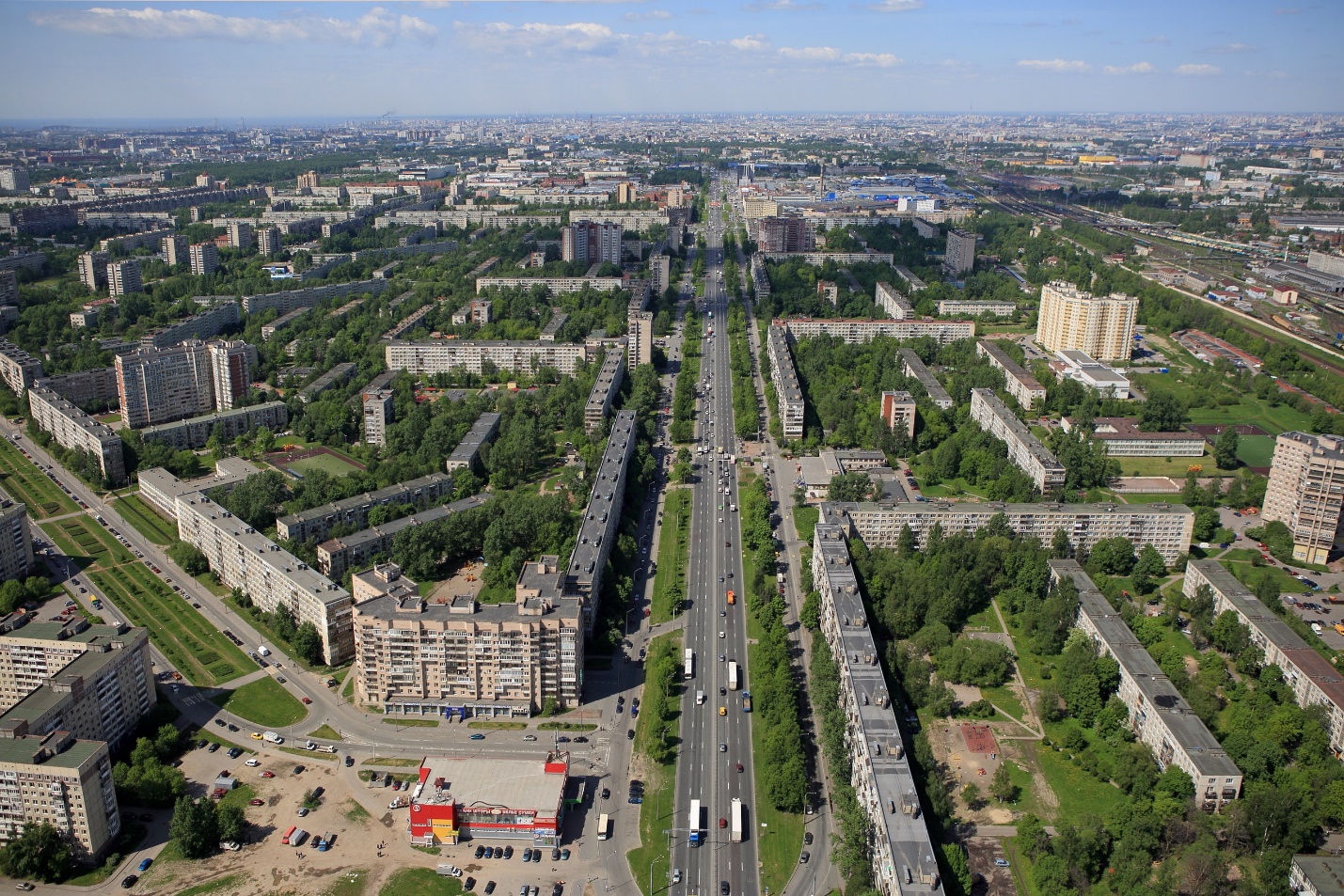 Краткая характеристика округаГраницы округа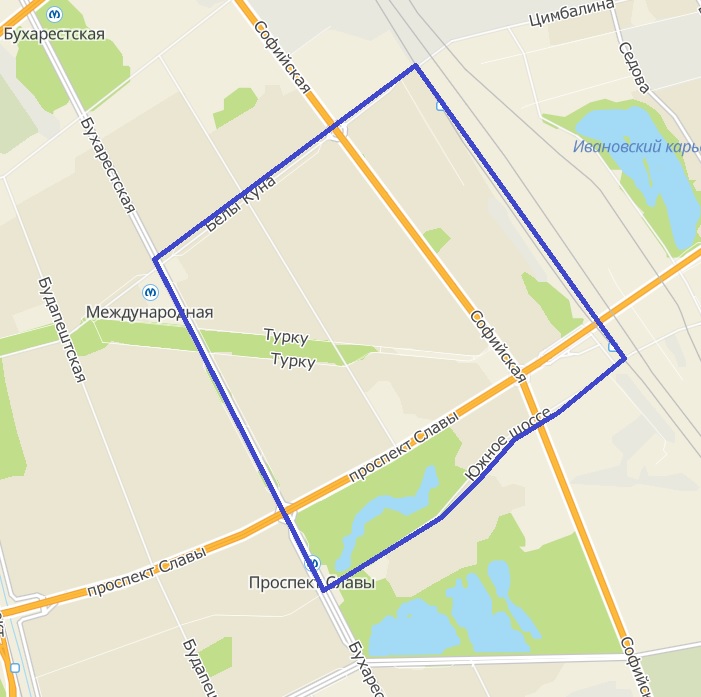 Муниципальный округ № 72 находится в самом центре Фрунзенского района. Граница муниципалитета проходит от примыкания улицы Белы Куна к западной стороне полосы отвода Московского направления железной дороги на юго-восток по западной стороне полосы отвода Московского направления железной дороги до Южного шоссе, далее по оси Южного шоссе до Бухарестской улицы, далее по оси Бухарестской улицы до улицы Белы Куна, далее по оси улицы Белы Куна до западной стороны полосы отвода Московского направления железной дороги.Площадь муниципального округа составляет 3 600 000 кв.м.Численность жителей на 1 января 2020 года – 65 276 человек.Жилых домов – 200.Школ – 9 (11 учебных площадок):- 5 общеобразовательных школ: № 316, № 303 (две учебные площадки), № 230, № 296 и 
№ 201;- 2 гимназии: № 227 и № 295 (две учебные площадки);- школа-интернат №37;- частная школа «Эпиграф».Детских садов – 15:Детский сад № 60 «Гнездышко» (пр. Славы, д. 46, к. 2, лит. А);Детский сад № 61 «Ягодка» (ул. Турку, д. 19, к. 4, лит. А);Детский сад № 62 (просп. Славы, д. 52, к. 4);Детский сад № 65 «Солнышко» (ул. Бухарестская, д. 76, к.2);Детский сад № 66 (Софийская ул., д.43, к.2, лит. А);Детский сад № 69 (ул. Белы Куна дом 17, к. 3, лит. А);Детский сад № 71 (ул. Турку, д. 21, к. 1);Детский сад № 75 (пр. Славы, д. 62, лит. А);Детский сад № 76 (Софийская ул., д. 32, к. 4, лит. А);Детский сад № 77 (ул. Турку, д.22, к.6);Детский сад № 80 (ул. Белы Куна, дом 9, к. 2, лит. А);Детский сад № 87 (ул. Софийская, дом 35, к. 7, лит. А);Детский сад № 97 «Консультативно-практический центр для детей с нарушением интеллектуального развития» (ул. Турку, д. 12, к. 3, лит. А);Детский сад № 296 (ул. Софийская, д. 26, к. 3);Детский сад № 111 (ул. Софийская, д.20, к.2, лит. А).Библиотек – 2:Библиотека № 1 им. М. В. Фрунзе (Софийская ул., д. 46);Детская Библиотека № 9 «Сказка» (ул. Турку, д. 17/1).Поликлиник – 3:Детская поликлиника № 48 (Пражская ул., д. 38);Поликлиника № 56 (Пражская ул., д. 40);Стоматологическая поликлиника № 15 (Пражская ул., д. 19/1).Спортивные школы, физкультурные клубы и фитнес-клубы - 5:Спортивная школа олимпийского резерва по баскетболу «Купчинский Олимп» (Софийская ул., д. 40/4);Школа футбольного мастерства «Невский фронт» (Пражская ул., д. 32);Физкультурно-спортивный клуб «Купчино» (Пражская ул., д. 35): скалолазание, теннис, гимнастика, бадминтон, волейбол;Фитнес-клуб Fitness House (Пражская 30/2);Фитнес-клуб Extra Sport (Пражская 48/50).Подростково-молодежные клубы - 4: «Атмосфера» (ул. Софийская, д. 39, к. 1«Старт» (ул. Софийская, д. 47, корп. 1)«Факел» (ул. Софийская, д. 44)«Романтика» (ул. Бухарестская, д. 74)Парки и скверыНа территории округа расположены 58 парков и скверов, общей площадью 78,82 га.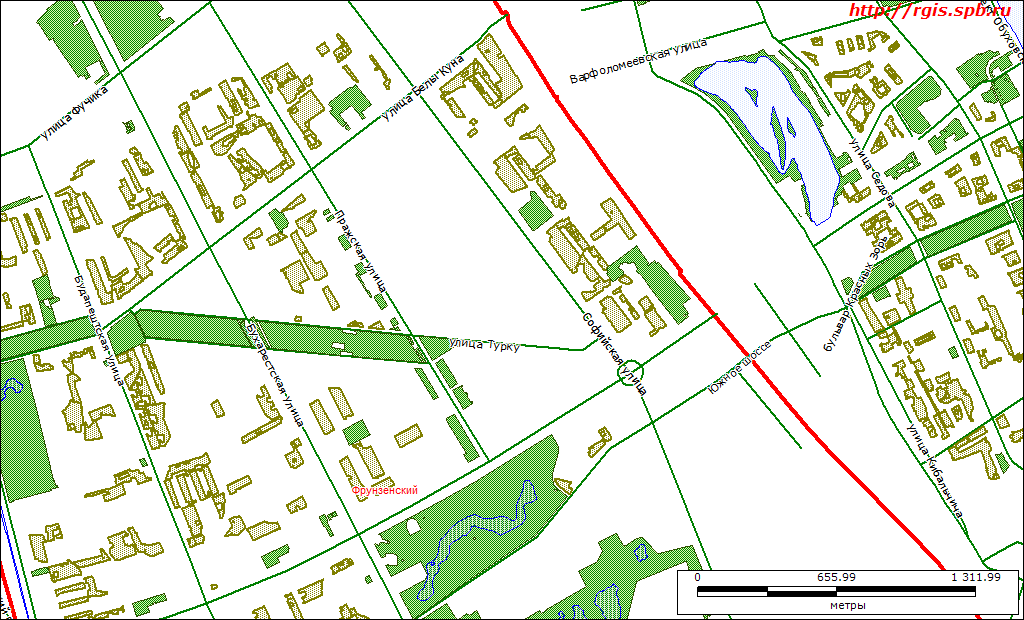 Парки и скверы, находящиеся в ведении Комитета по благоустройству Санкт-ПетербургаЗа их содержание отвечает Акционерное общество «Садово-парковое хозяйство «Фрунзенское».Скверы, находящиеся в ведении Муниципального образования № 72За их содержание (уборка мусора, рубка сухих деревьев, посадка новых деревьев и кустарников) отвечает муниципалитет.Детские площадки, оборудованные муниципалитетомДетские площадки, оборудованные ТСЖ, ГУ ЖАи администрацией Фрунзенского районаСпортивные площадки, оборудованные муниципалитетомСпортивные площадки, находящиеся в пользовании СПБ ГБУ «Центр физической культуры, спорта и здоровья Фрунзенского района»Контейнерные площадки, оборудованные муниципалитетомБюджетДоходыЭкономический кризис, вызванный коронавирусом, показал большую уязвимость муниципальных бюджетов от экономических потрясений. План по доходам на 2020 год был исполнен лишь на 82%, муниципалитет недополучил 29 миллионов рублей.Основные характеристики бюджетов 2018-2020 годов, млн. руб.Весной 2020 года комитет финансов рекомендовал нашему муниципалитету готовиться к худшему - обвальному снижению доходов. По прогнозам комитета, вместо 160 миллионов рублей доходы по итогам года должны были составит всего 96,4 миллиона. Однако этот прогноз не сбылся. По сравнению с 2019 годом доходы от малого бизнеса снизились хоть и существенно, но не радикально - на 19,6 процента, с 126,8 до 101,9 миллионов (см. табл. «Структура муниципальных доходов»).Общие доходы муниципального образования по сравнению с 2019 годом снизились на 6,3%, с 147,9 млн. руб. до 130,96 млн. рублей.Динамика доходов за 2015-2020 годы, млн. руб.Источниками налоговых поступлений в местный бюджет в 2020 году являлись: налог, взимаемый в связи с применением упрощенной системы налогообложения, единый налог на вмененный доход (ЕНВД), налог, взимаемый в связи с применением патентной системы налогообложения. К неналоговым доходам относятся денежные взыскания и административные штрафы за нарушение в области благоустройства и предпринимательской деятельности, за нарушения законодательства о применении контрольно-кассовых машин, а также денежные средства, уплаченные в бюджет при вырубке здоровых деревьев (восстановительная стоимость зеленых насаждений общего пользования).Также к доходной части бюджета относятся безвозмездные поступления из бюджета Санкт-Петербурга:- субвенции на содержание ребенка в семье опекуна и приемной семье, а также на выплату вознаграждений;- субвенции по организации деятельности по опеке и попечительству;- субвенции по организации и осуществлению деятельности по определению должностных лиц, уполномоченных составлять протоколы об административных правонарушениях.Структура муниципальных доходов за 2015-2020 годы, млн. руб.Доходы муниципалитета за 2020 год оказались сопоставимы с доходами, полученными в 2015 году. Если же вычесть из общих доходов муниципалитета субвенции (назовем этот показатель – собственные доходы), то окажется, что доходы муниципалитета в 2020 году по сравнению с 2015 годом выросли всего на 4,6 млн. рублей.Традиционно, большая часть доходов бюджета формируется за счет налога, взимаемый в связи с применением упрощенной системы налогообложения. По сравнению с 2019 годом его доля в доходах упала с 71,4% до 64,8%. В абсолютных цифрах сборы данного налога уменьшились на 20,7 миллионов рублей.Доля ЕНВД в доходах бюджета упала с 10,7% до 9,2%. В абсолютных цифрах сборы ЕНВД уменьшились на 0,4 миллиона рублей. Данный налог уже отменен. 2020 год – был последним, когда предприниматели могут использовать данный налоговый режим. Снижение доходов было частично компенсировано дотацией из бюджета Санкт-Петербурга, которая составила 7,5 миллионов рублей.Структура доходов бюджета за 2020 год, в %14% доходов составила субвенция из бюджета Санкт-Петербурга на опеку и попечительство. По сравнению с 2019 годом сумма субвенции увеличился на 1,2 миллиона рублей и составила 19 миллионов рублей.РасходыВсе муниципальные расходы можно разделить на две большие группы:- расходные обязательства, связанные с исполнением государственных полномочий (опека и попечительство, составление административных протоколов);- расходные обязательства, сформированные в соответствии с вопросами местного значения, перечень которых определен законом Санкт-Петербурга законом Санкт-Петербурга от 23.09.2009 № 420-79 «Об организации местного самоуправления в Санкт-Петербурге».Расходы: собственные и на государственные полномочия, млн. руб.Финансирование отдела опеки осуществляется за счет субвенции, поступающей из бюджета Санкт-Петербурга. Ее размер определяется исходя из нормативов, утвержденных комитетом по социальной политике Санкт-Петербурга, а также исходя из количества детей, находящихся под опекой. Объем этих расходов на протяжении нескольких лет составляет около 18-19 млн. рублей.Вторая группа расходов – собственные расходы муниципалитета. Объем данных расходов определяется Муниципальным советом через утверждение муниципального бюджета. Исполнение муниципального бюджета осуществляется местной администрацией, через формирование и исполнение муниципальных программ.В 2020 году размер собственных расходов муниципалитета составил 86,0 млн. рублей.Основные статьи расходов бюджета 2020 годаСтруктура собственных расходов бюджета в 2020 году, в %В 2020 году основными статьями расходов стали «Благоустройство» и «Культура». Их совокупная доля составила 64,5% собственных расходов бюджета (55,5 млн. рублей). По сравнению с 2019 годом расходы на благоустройство в 2020 году снизились на 13,6 млн. рублей, с 62,2 млн. руб. до 48,6 млн. руб. Негативный прогноз по доходам поставил муниципалитет перед выбором: на что в первую очередь потратить бюджетные деньги? Решили сконцентрироваться на уборке скверов от мусора и рубке сухих деревьев, отремонтировать оборудование, еще подлежащее ремонту, подготовить проекты благоустройства дворов, которые можно реализовать в ближайшие два года. А также максимально залатать ямы во дворах. В итоге из запланированных в 2020 году 77 миллионов на благоустройство было потрачено 48,6 (63 процента исполнения). По итогам 2020 года, из-за неверного прогноза комитета финансов, на счетах муниципалитета осталось 26 миллионов рублей. Образовавшийся профицит будет использован для увеличения финансирования программы благоустройства 2021 года.БлагоустройствоВ 2020 году в рамках реализации муниципальной программы по благоустройству было израсходовано 48 632 001,11 рублей.ЗадолженностьВ 2020 году была оплачены задолженность 2019 года на сумму 5 240 242,49 рублей:- 3 452 957,7 рублей выплачено ООО «Знак», из них 800 000 рублей – за установку оборудования на детских площадках, 2 652 957,7 – за ремонт асфальта;- 718 647,29 рублей выплачено по контракту с ООО «Саб Трейд» за рубку сухих и аварийных деревьев;- ИП Аноприев М.В. выплачено 199 244,26 рублей за уборку детских площадок;- 869 393,24 рублей выплачено по исполнительному листу владельцам автомобилей Хонда и Субару за упавшее 25 июля 2019 года во дворе дома 12/5 по улице Турку на их машины дерево. Из них 733 991,46 рублей за повреждение Субару, 121 236,78 рублей за повреждение Хонды, 14 165 рублей составила госпошлина.В 2021 году продолжается претензионная работа с ООО «Саб Трейд» на сумму 1 484 107,67 рублей. Фирма выполняла контракт по уборке муниципальных скверов в 2019 году. Сумма задолженности образовалась в связи с претензиями муниципалитета к качеству работы подрядчика в ноябре-декабре 2019 года. Дело рассматривается в Арбитражном суде.ООО «ТСК «Челси» подало в суд на местную администрацию муниципального образования № 72, требуя выплатить 600 000 рублей по контракту аж 2016 года. Тогда Челси выполняло работы по строительству детских площадок. Документы о выполненных на эту сумму работах на сайте Госзакупок отсутствуют. В связи с этим муниципалитет отказался признать этот долг. Дело также рассматривается в Арбитражном суде Санкт-Петербурга.Итого было оплачено работ и услуг, выполненных и оказанных в 2020 году, на сумму 43 391 758,6 рублейСтруктура расходов по разделу «Благоустройство»Ремонт асфальта и пешеходных дорожек17 551 500 рублей, 9 889 кв.м.Замена асфальта по семи адресам: Софийская улица, 26–28, 34/2, 38/1, 44, 51; улица Белы Куна, 5; проспект Славы, 40/1.Софийская ул., 26-28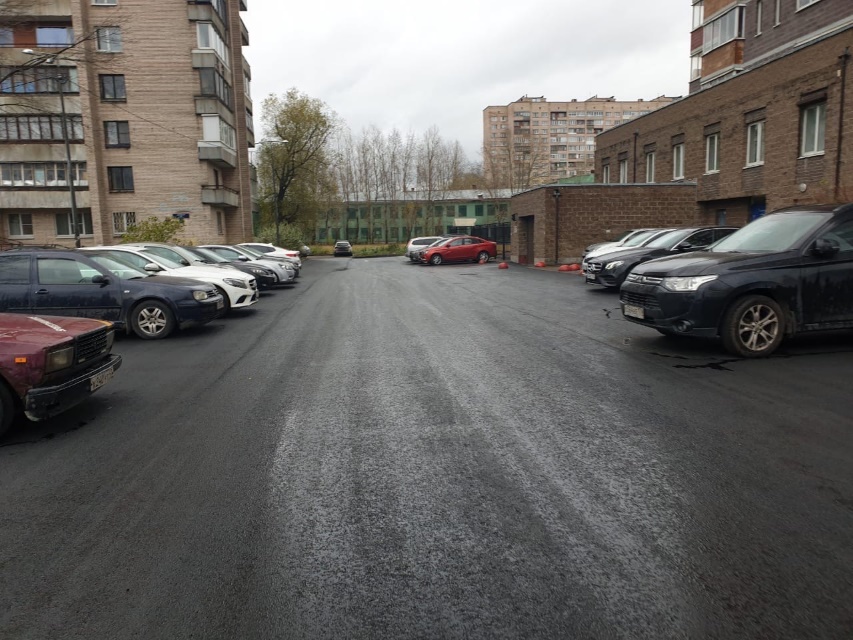 Софийская ул., 34/2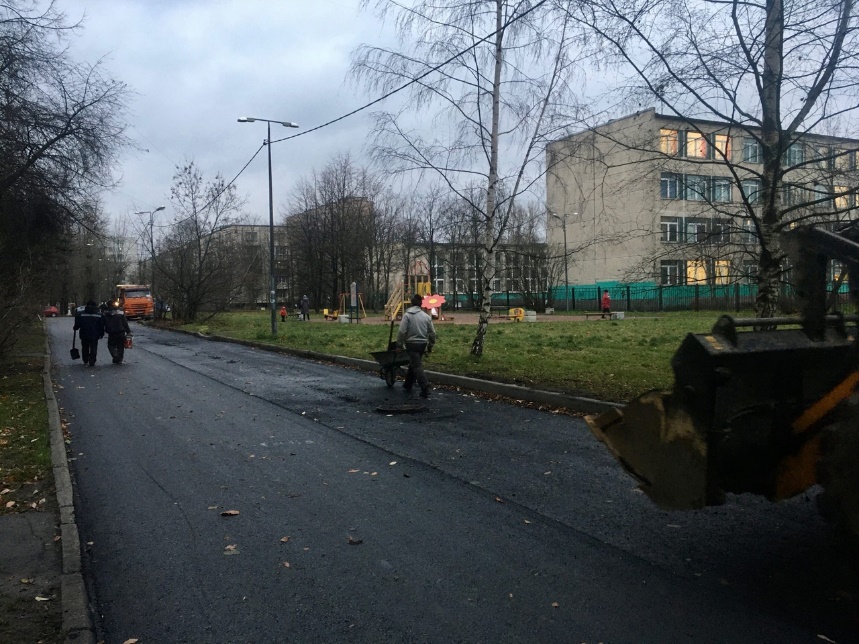 Софийская ул., 38/1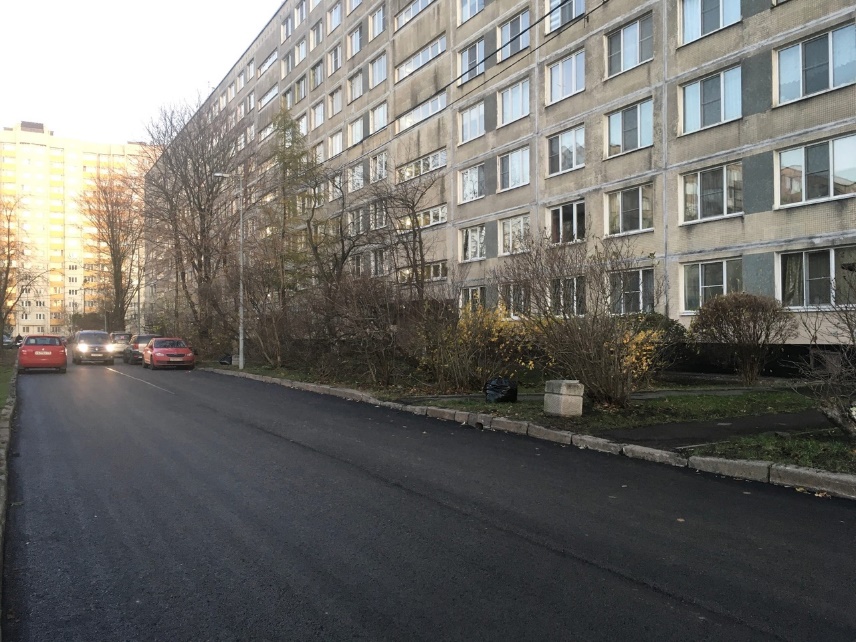 Софийская ул., 44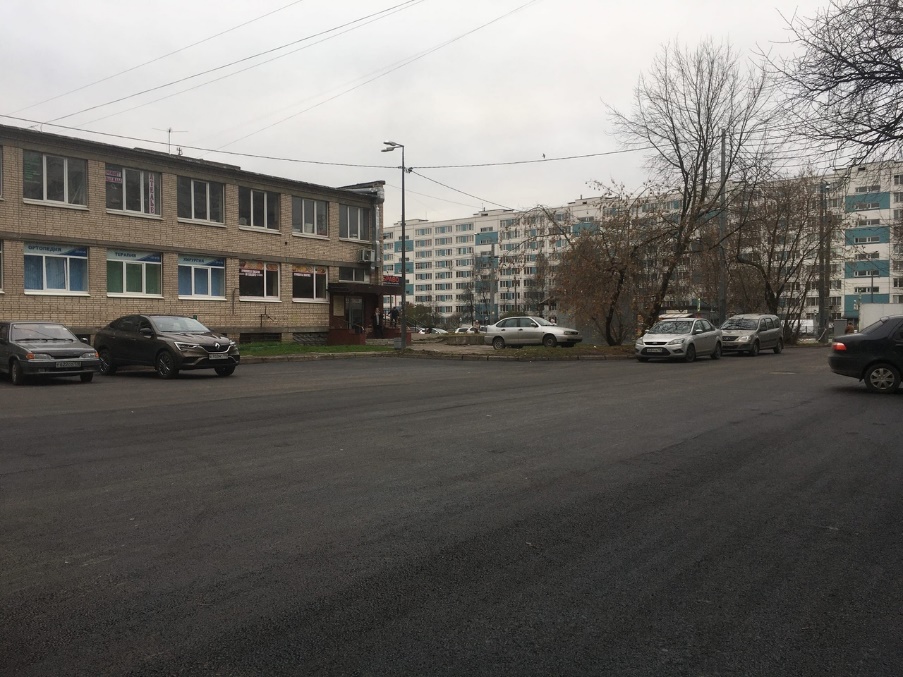 Софийская ул., 51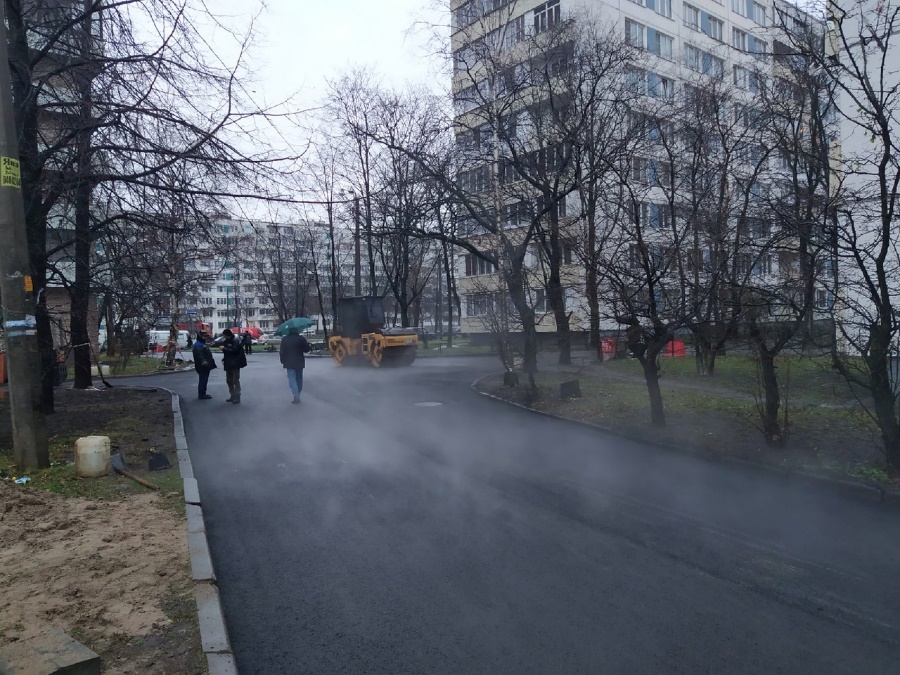 Ул. Белы Куна, 5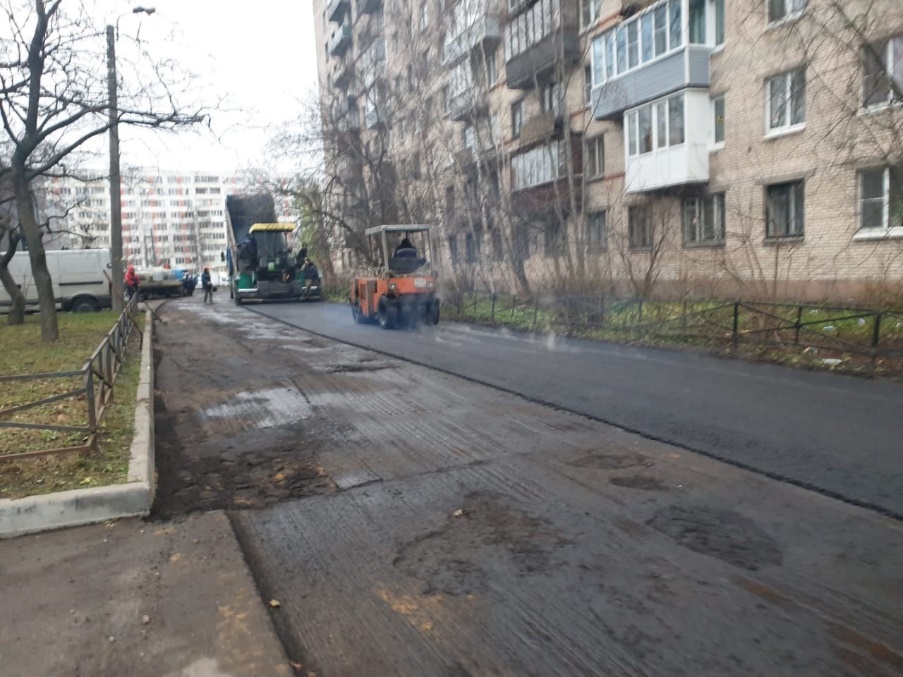 Просп. Славы, 40/1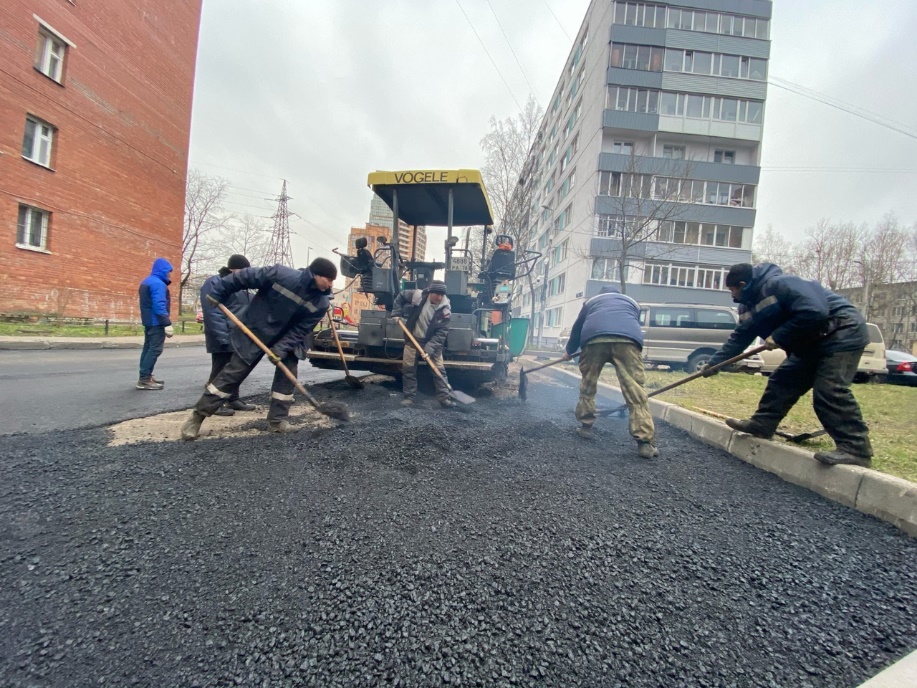 Ул. Бухарестская, 76/2Вымощена плиткой пешеходная дорожка вдоль детского сада «Солнышко»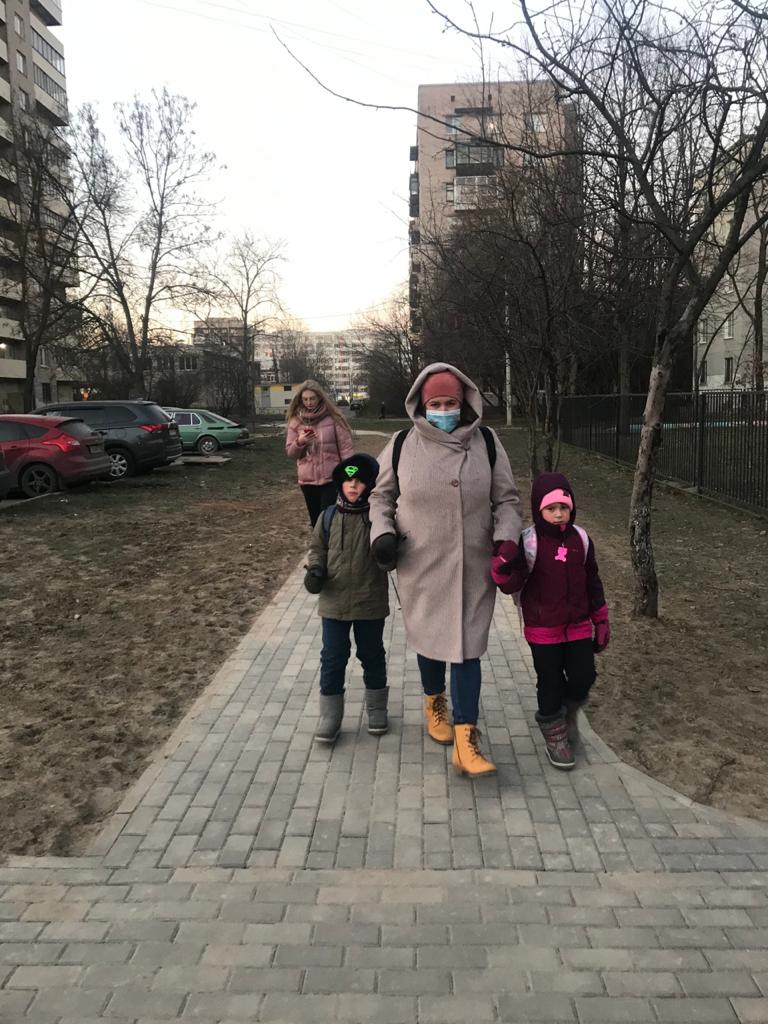 Ул. Турку, 20Отремонтирована пешеходная дорожка из набивного покрытия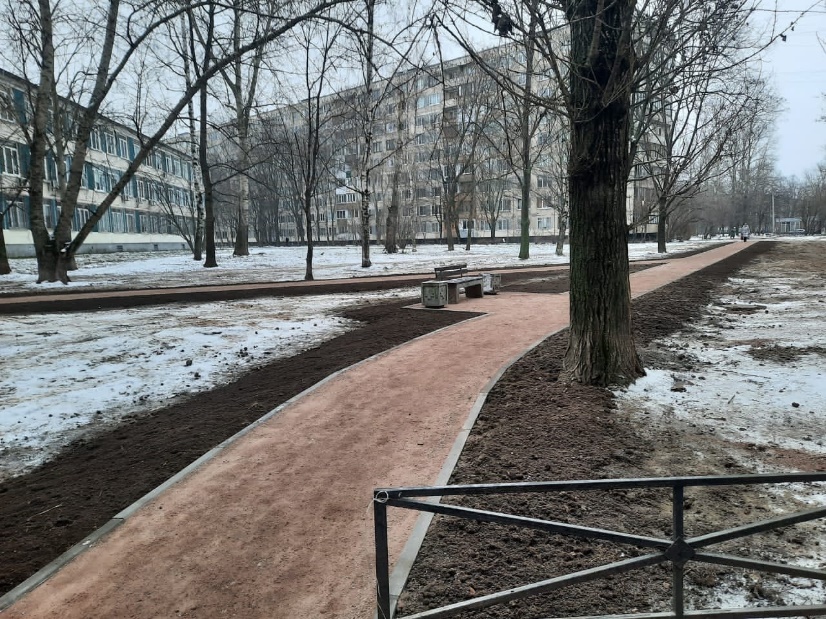 В связи с тем, что работы были завершены только в ноябре, восстановление газонов и гарантийный ремонт будет произведен до 1 июня 2021 года.Ямочный ремонт6 837 400 рублей, 5 440 кв.м.В апреле-мае были отремонтированы проезды по 72 адресам – от Софийской до кварталов между Белы Куна и Турку, а также между Бухарестской и проспектом Славы. В октябре и ноябре завершили еще две очереди ремонта – у оставшихся домов на Софийской и Турку, а затем еще 32 адреса на проспекте Славы, Фарфоровском посту и Южном шоссе.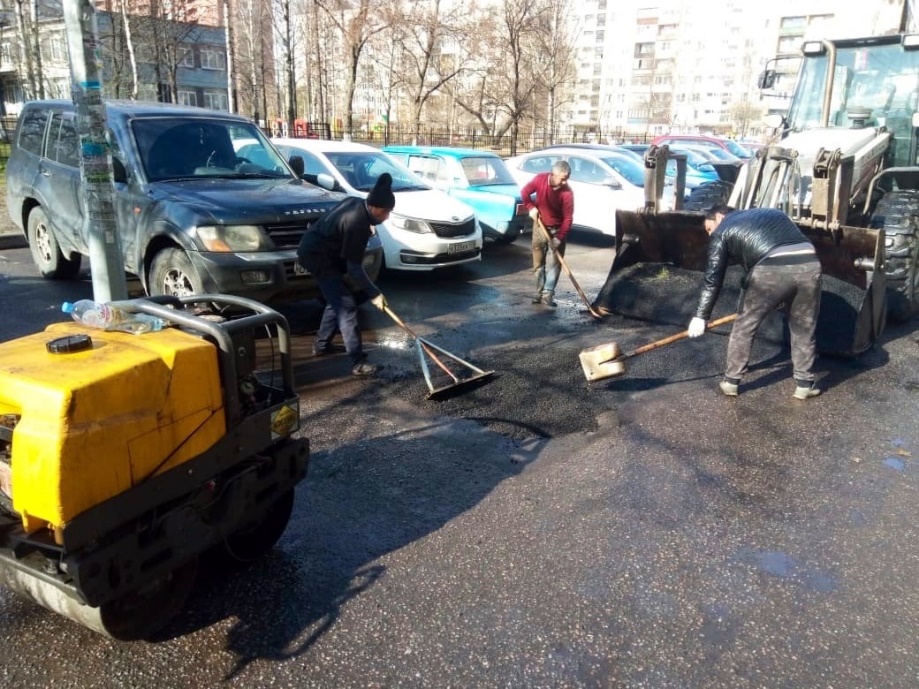 Подготовка проектов благоустройства, смет и техдокументации7 433 700 рублейВ течение 2020 года был подготовлен 31 проект благоустройства. Работы включали в себя: геодезические изыскания, согласование с ресурсными организациями и комитетом по градостроительству, разработка проектной документации. Проекты комплексной реконструкции трех дворов, а также ремонт пешеходных дорожек в сквере у 230 школы отдельно обсуждались с местными жителями.Часть проектов были реализованы уже в 2020 году, а часть запланированы к реализации на ближайшие два года. С проектами можно ознакомиться на муниципальном сайте в разделе «Благоустройство» (mo72.ru/blagoustrojstvo).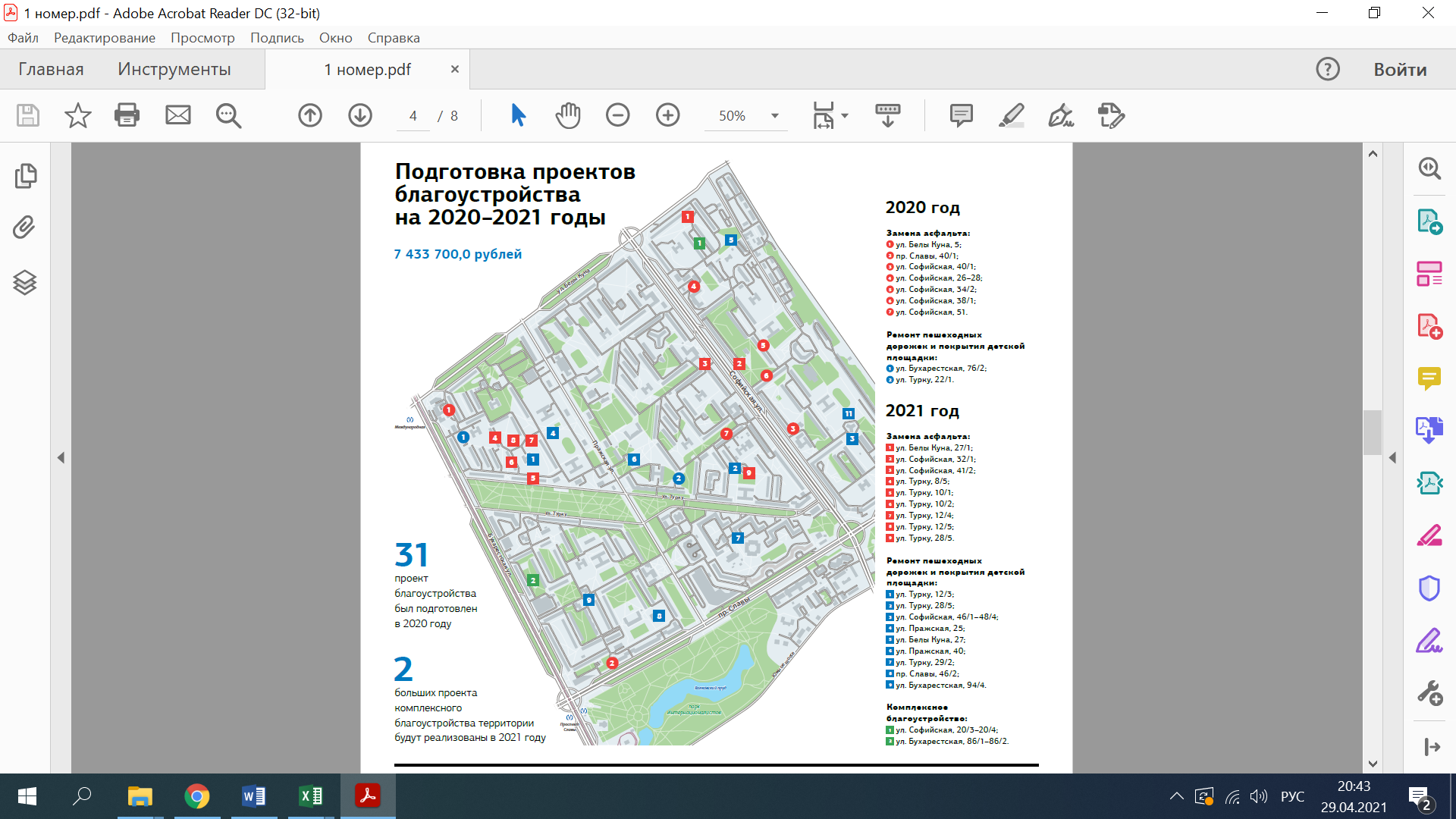 Уборка зеленых насаждений местного значения и детских площадок5 251 800 рублейУборка муниципалитета – самая важная статья расходов.Ежедневные обязанности подрядчика – очистка 47 муниципальных скверов от мусора, подметание дорожек, удаление граффити с муниципального имущества, а также замена песка в 56 песочницах весной и в конце лета.С границами территорий, которые убирает муниципалитет, можно ознакомиться на муниципальном сайте: mo72.ru/kvartal72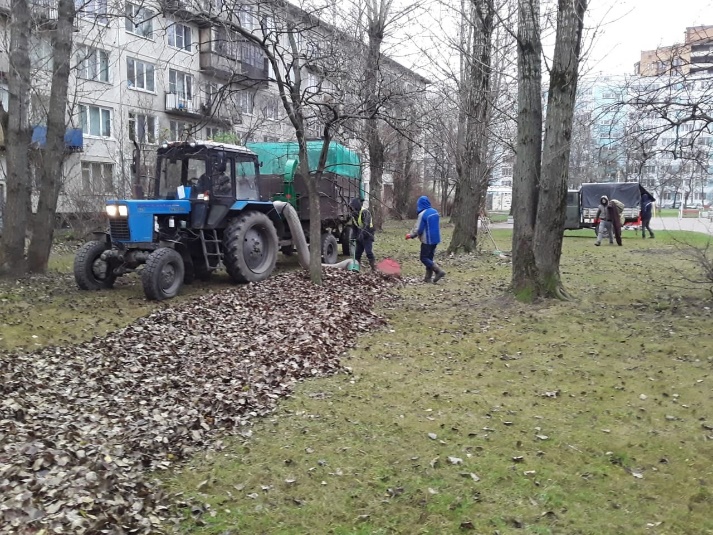 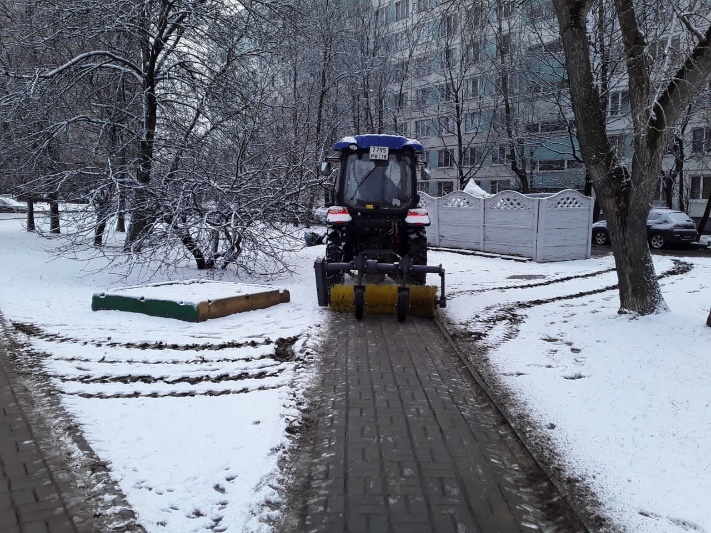 Инвентаризация зеленых насаждений, создание портала «Квартал 72»879 700 рублейОдним из важных достижений 2020 года стала инвентаризация зеленых насаждений и запуск собственной геоинформационной системы для Муниципального образования № 72.Попасть на страницу муниципальной геоинформационной системы (ГИС) «Квартал 72» можно с официального сайта Муниципального образования (mo72.ru) или по прямой ссылке mo72.ru/kvartal72.Главная задача ГИС «Квартал 72» – предоставить возможность любому жителю нашего муниципального образования подать заявку на благоустройство муниципалитета, ознакомиться с программой благоустройства, границами уборочных площадей, а также узнать и изучить перечень и состояние муниципального имущества.На отдельных слоях электронной карты отмечены зеленые насаждения, планируемые работы, парковки и автостоянки, границы муниципальных скверов. Показаны те территории, за уборку которых отвечает муниципалитет, а также места, где запланирован ремонт асфальта.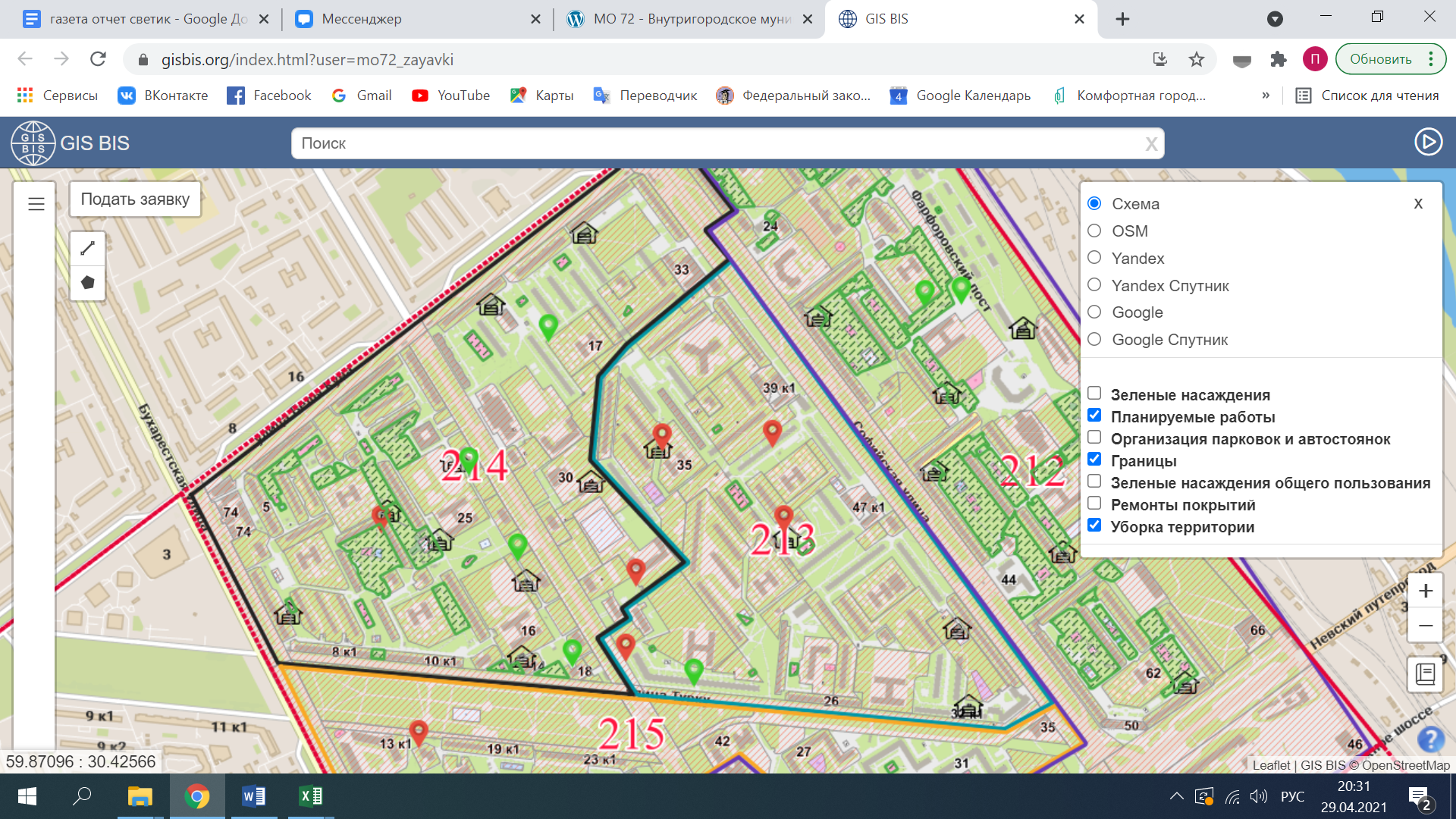 Установка парковочных столбиков и полусфер390 500,0 рублейВ мае 2020, ориентируясь на заявки жителей, по 12 адресам были установлены 250 парковочных столбиков. Работы проходили на улицах Белы Куна, 27; Бухарестской, 94/6; Пражской, 37–39; Софийской, 20/3, 20/4, 35/4, 40/1, 43/3; Турку, 19–23/1, 31, а также на проспекте Славы у домов 40/1 и 62. По 11 адресам в качестве борьбы с «автохамами» установлены 120 бетонных полусфер. Они появились на улице Белы Куна 27/1, Бухарестской улице 76/2, проспекте Славы 38/1, 40/1, 40/6, Софийской улице 20/1, 43/1, 47/1, 55, 57, улице Турку 17/1Еще один контракт на 300 столбиков Муниципалитет оспаривает в суде. Выигравший конкурс подрядчик ООО «Доступный сервис» выполнил работы некачественно, установив столбики криво и без согласования с заказчиком точных мест установки.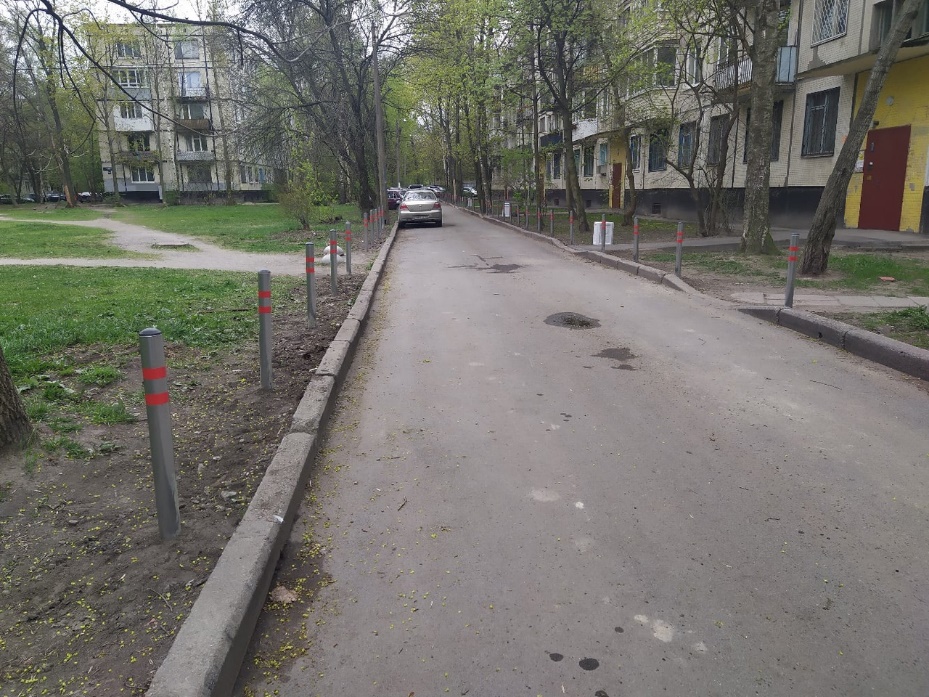 Установка «лежачих полицейских»709 900 рублей, 67 штук«Лежачие полицейские» устанавливались на основании обращений граждан и отдела образования администрации Фрунзенского района.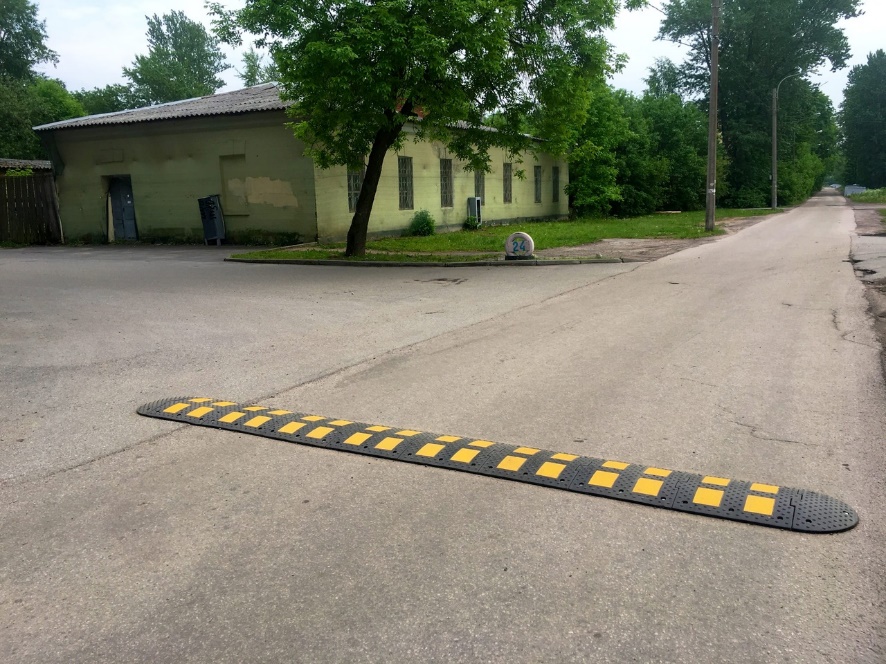 Снос сухих и аварийных деревьев1 960 000 рублей, 208 деревьевВ августе и октябре муниципалитет занимался сносом сухих и аварийных деревьев. После тщательной инвентаризации и получения порубочных билетов подрядчикам было поручено вырубить сухостой по 60 адресам. Работы велись на территории всего округа, как в скверах, так и на территориях общего пользования, у жилых домов, садиков и школ. Всего под снос пошли 208 аварийных деревьев, которые представляли опасность не только для здоровья жителей, но и для их имущества.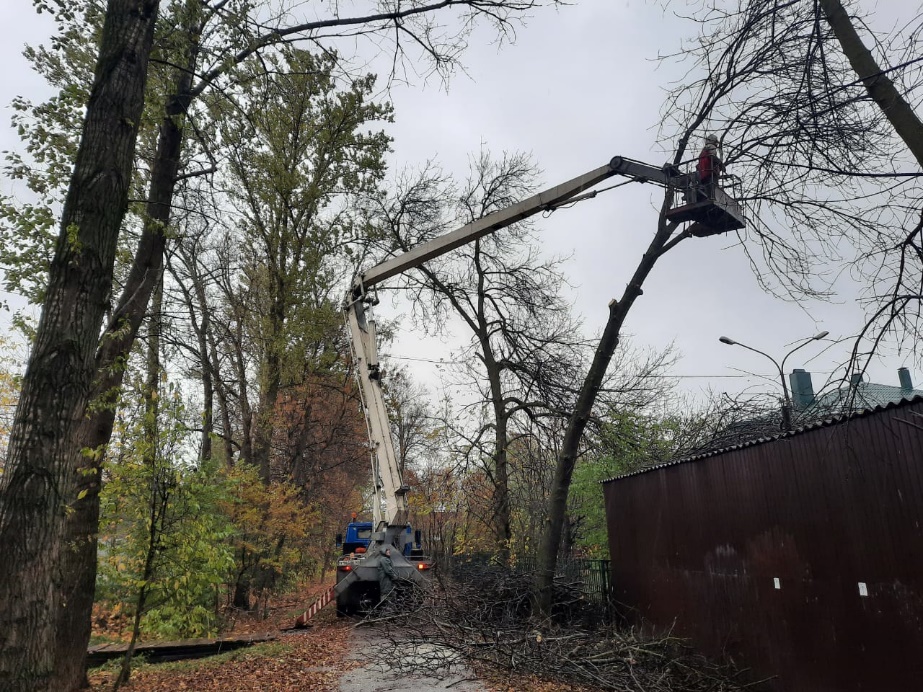 Ликвидация пней498 300 рублейДендрологи насчитали на территории муниципальных скверов 626 пней! Старые и не очень, разного диаметра и высоты пни массово стояли во всех 47 муниципальных скверах.Первые работы по фрезеровке 443 пней проводились в течение сентября-октября. В мае текущего года муниципалитет ждет вторая очередь искоренения пенечного наследства.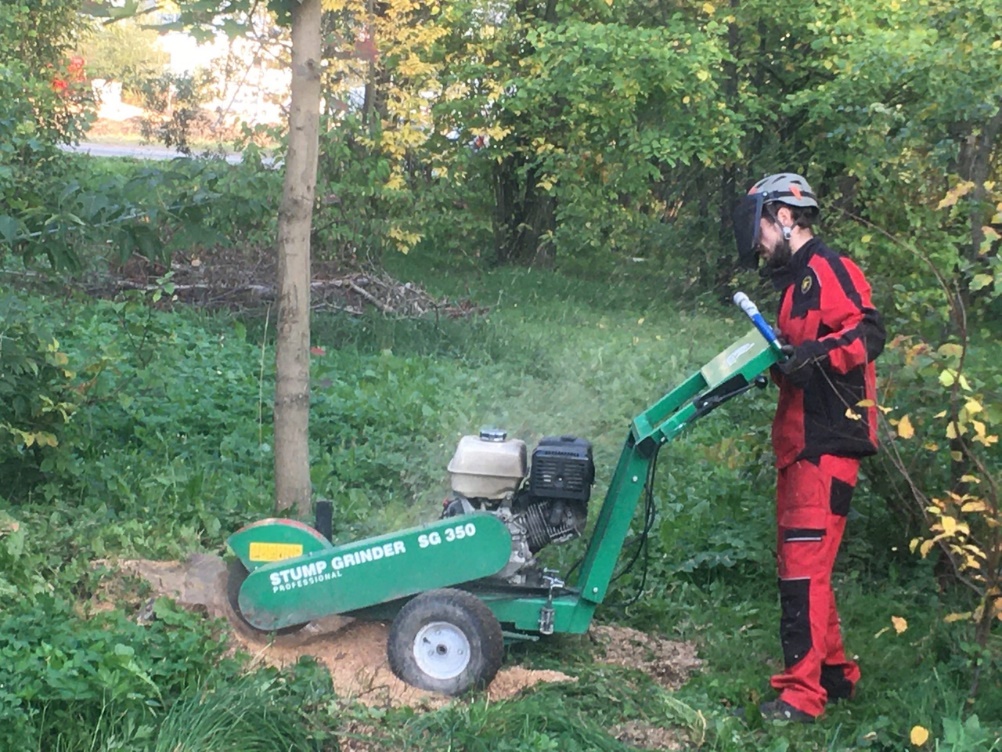 Восстановление газонов465 935 рублейВ августе муниципалитет активно занимался восстановлением газонов. Работы проводились в местах, где ранее находились гаражи, а также где устанавливались новые парковочные столбики. Так газоны восстановили в 14 дворах: на Бухарестской улице, 94, 94/6, улице Белы Куна, 27; проспекте Славы, 40, 62, на Софийской улице, 20/3, 20/4, 33, 35/4, 40, 43/3 и улице Турку, 12/2, 19, 31. Газоны, где ранее беспрепятственно парковались машины, расчистили от остатков асфальтового покрытия, строительного мусора и щебенки. Затем уложили грунт и торф, и засеяли газонной травой.Одновременно без привлечения бюджетных средств муниципальные сотрудники восстановили газон у дома 40 по проспекту Славы.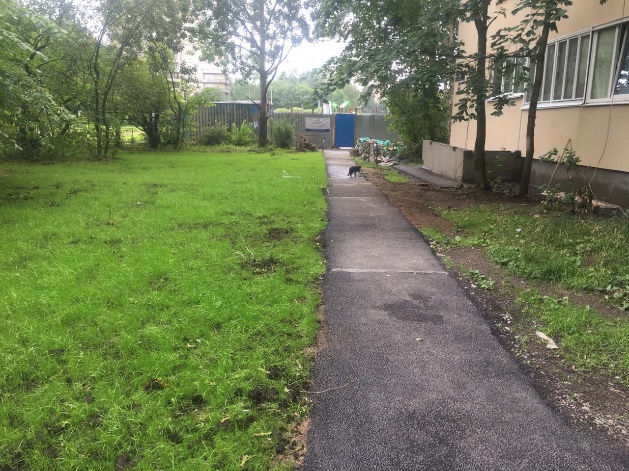 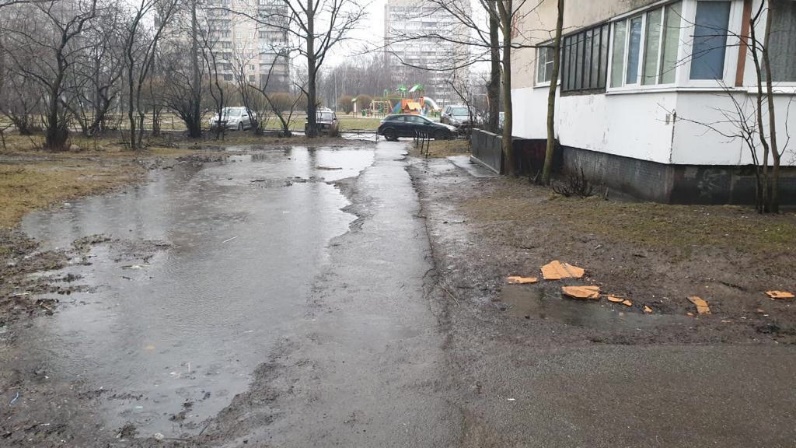 Вывоз крупногабаритного мусора342 300 рублейС июля по сентябрь муниципалитет занимался очисткой муниципальных скверов от бетонных блоков.В первую очередь привели в порядок самый большой и запущенный сквер за домом 27 по улице Белы Куна, который был буквально завален строительным мусором. Затем расчистили скверы на Софийской улице у домов 20/4, 30/1, 32/1, 32/4 и на проспекте Славы у дома 60.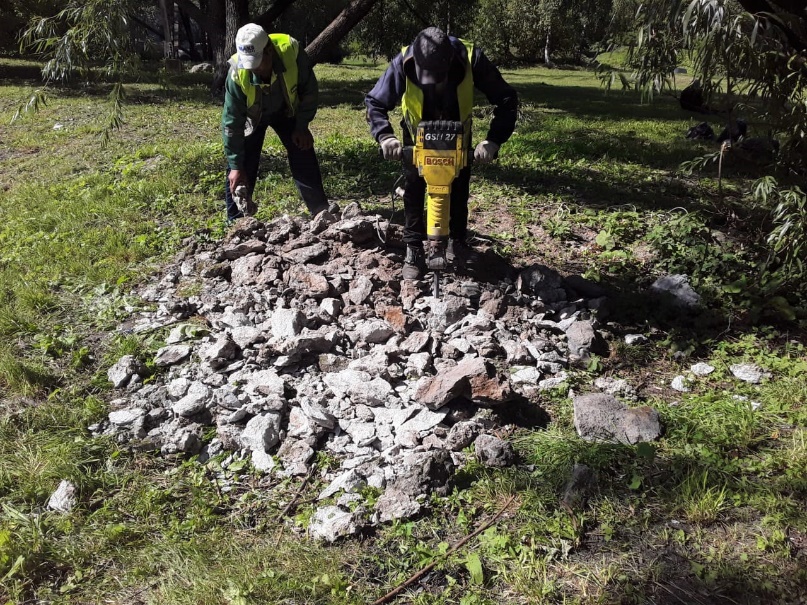 Ремонт и окраска газонных ограждений337 900 рублейВ течение месяца с 8 августа газонные ограждения были отремонтированы по 12 адресам: на улице Белы Куна, 7/1, Бухарестской, 78 и 94, на Пражской, 28, 29, 34, 37/2, 37/3, 40/1 и на улице Турку, 8/5 и 23/3. Всего в течение лета отремонтированы газонные ограждения по 24 адресам.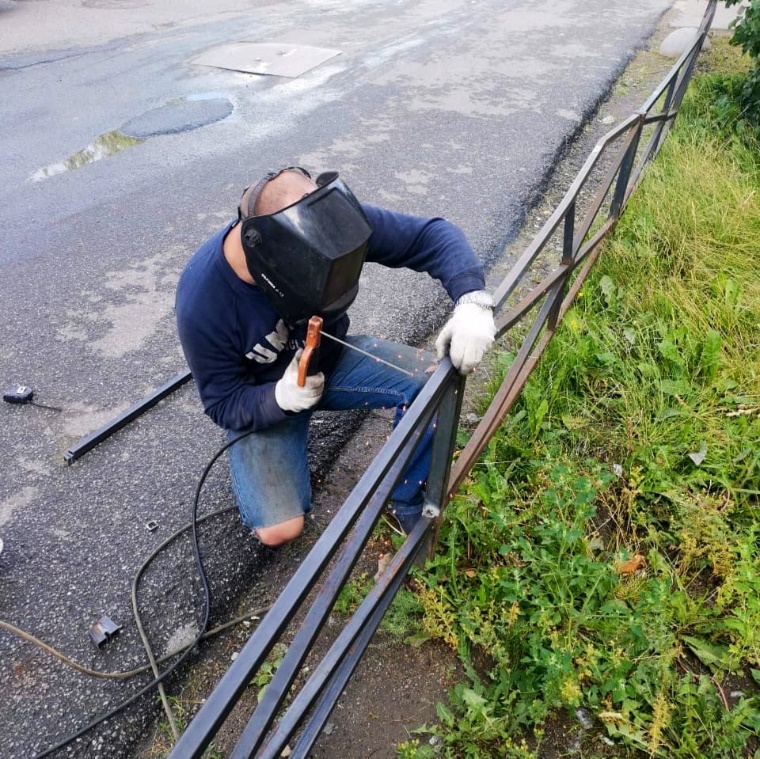 Вывоз автохламаСилами районной администрацииЗа минувший год дворы округа удалось очистить от разбитых, брошенных автомобилей. Таковыми было признано и вывезено 26 машин. Определить автомобиль, подлежащий вывозу, очень просто: у него должны отсутствовать одна или несколько кузовных деталей, стекол, фар или колес.Вывозом занимается районная администрация: специалист осматривает автомобиль и выписывает предупреждение. Если в течение месяца комплектность машины не восстанавливается, ее увозят на спецстоянку.Поиском таких машин занимался наш отдел благоустройства, привлекая к этому жителей округа.Полный фотоотчет: vk.com/album-187034734_268417961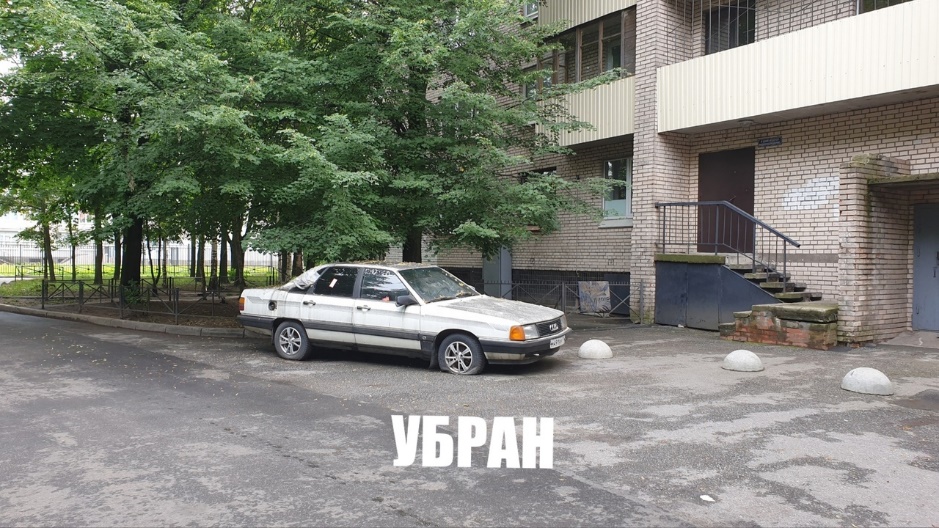 Ремонт скамеек и игрового оборудования186 100 рублейВ октябре закончился ремонт скамеек и игрового оборудования. За три месяца вторую жизнь получили 101 скамейка, шесть песочниц, четыре качели, четыре детских городка. А также горка и карусель на Софийской, 40/2. В округе была очевидная проблема: старые скамейки сгнили, сломались, не на чем сидеть. С учетом дефицита денежных средств, решили не закупать новые скамейки, а привести в порядок имеющиеся. Это не решило проблему дефицита скамеек полностью, однако сделало ее не такой острой.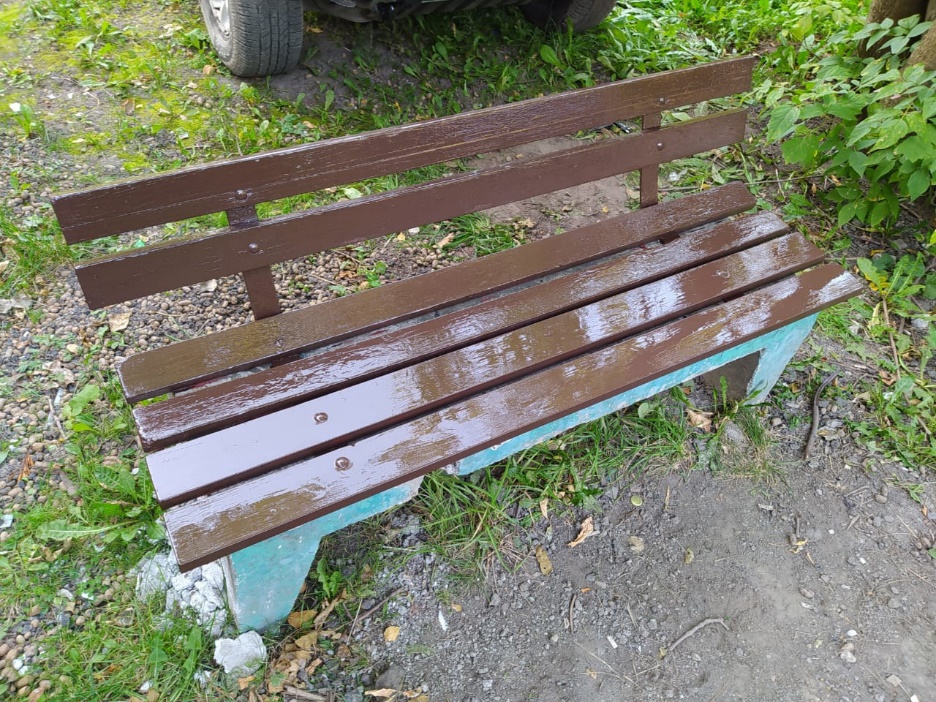 Установка новых скамеек и урнВ декабре установили 10 новых скамеек и 5 урн по восьми адресам: Софийская улица, 32, 33/3, 40/2, 42/2, 43/1, Фарфоровский пост, 64, 68, улица Турку 12/2.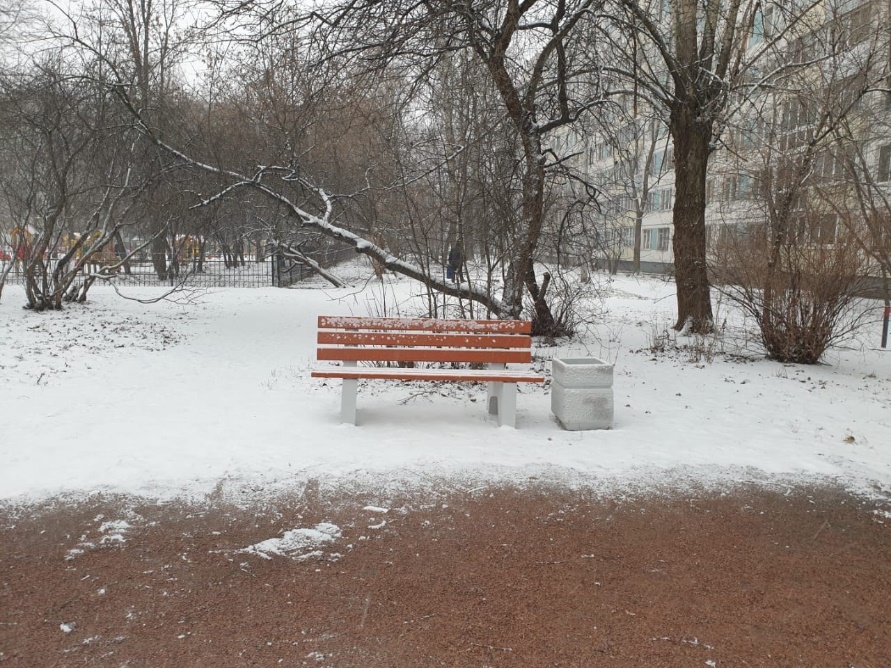 Ремонт контейнерных площадок191 800 рублейВ августе прошлого года муниципалитет отремонтировал две контейнерные площадки. Подрядчик заменил кусок обгоревшей крыши контейнерной площадки на Бухарестской улице, 94/1 и повесил дверь, слетевшую с петель, на контейнерной площадке между домами 15 и 17 по улице Турку.Решение еще одной проблемы, касающейся контейнерной площадки на Турку 23/2, обсуждалось с местными жителями и районной администрацией не один месяц. На площадку регулярно привозят крупногабаритный мусор, за вывоз которого не могут платить местные жители. Муниципалитет нашел возможность закрыть контейнерную площадку воротами и крышей, что предотвратит нелегальный завоз крупногабаритного мусора.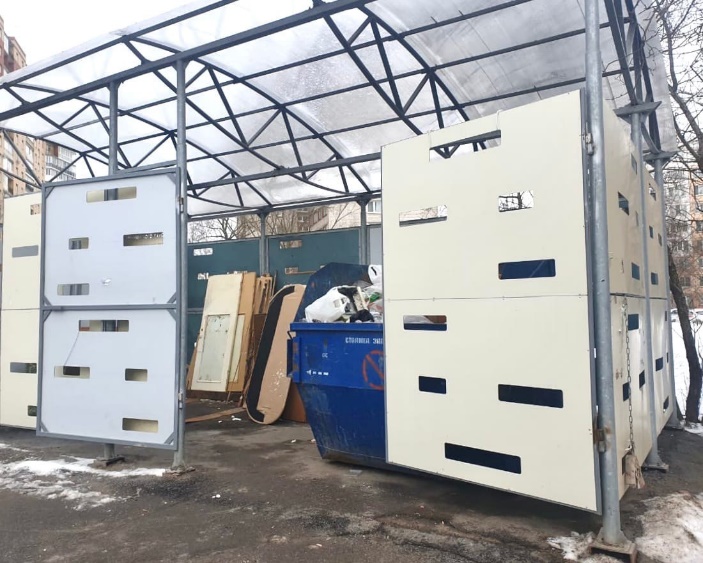 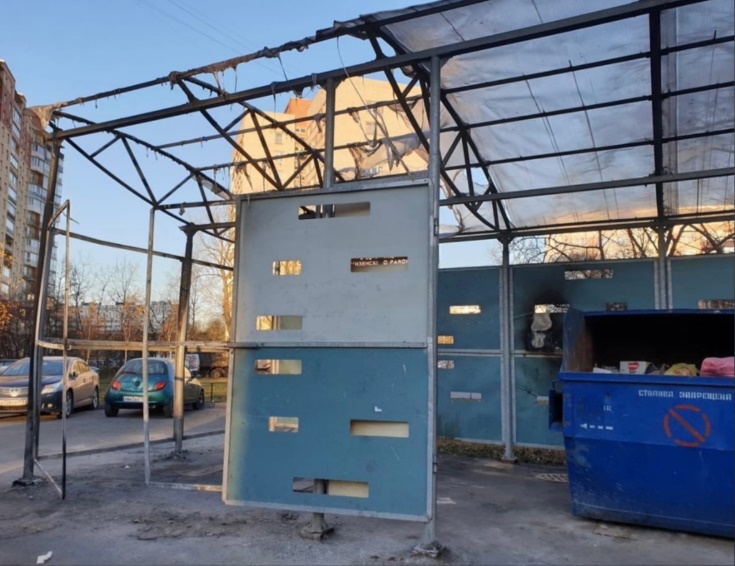 Курс ландшафтного дизайна «Создай свой сад»Ирина Павлова, специалист по озеленению муниципалитета № 72, организовала образовательный курс «Создай свой сад». В его рамках жителям округа рассказывали, как создать сад во дворе. К участию приглашали активных жителей, которые занимаются благоустройством придомовых территорий. Специалисты учили их взаимодействовать с властью, рассказывали, зачем нужен проект двора и обследование зеленых насаждений. Жители узнали, как обрезать кустарники и вместе со студентами разработали концепции своих дворов. В 2021 году участники курса рисуют проекты своих цветников и получают рассаду многолетников.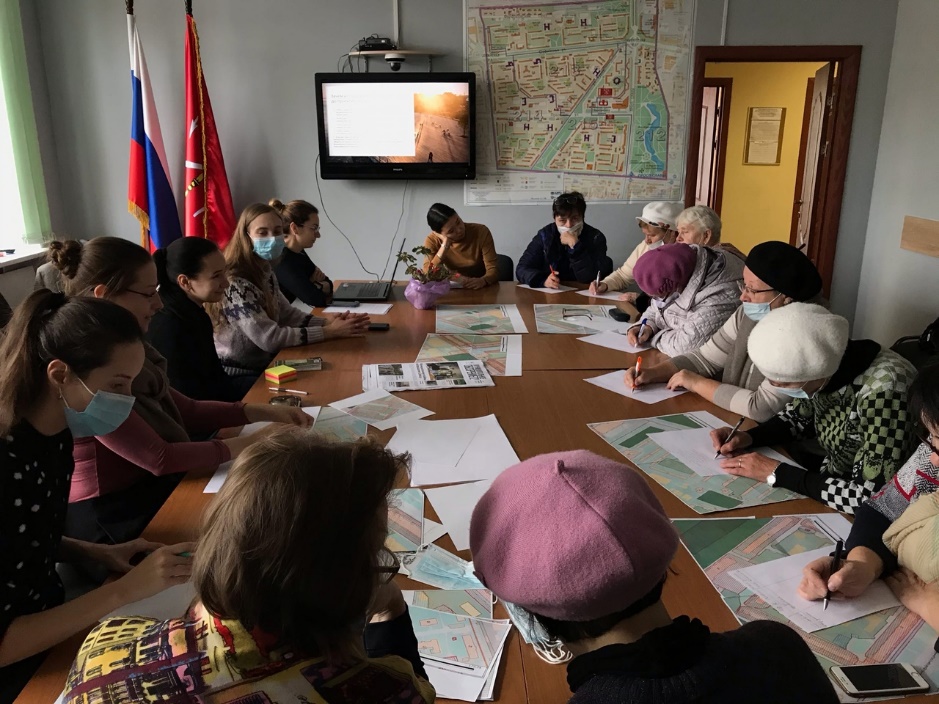 Восстановление ДОТа на ПражскойПри поддержке Клуба истории и фортификации8 сентября на Пражской улице во дворе 33-го дома впервые со времен войны открыт для посещения ДОТ № 20 оборонительного рубежа «Ижора». Вместе с сотрудниками муниципалитета, а также членами Клуба истории и фортификации, жители района откопали из мусора и земли вход в исторический каземат. В день открытия участники проекта организовали выставку – орудия и предметы быта военных лет, а также экскурсии в помещения самого дота. На стенах огневой точки вывесили фотографии, а на улице огромный стенд, изобразивший огневые точки, противотанковые и зенитные батареи и другие элементы фортификации, размещенные на территории Купчино в 1941–1944 годах.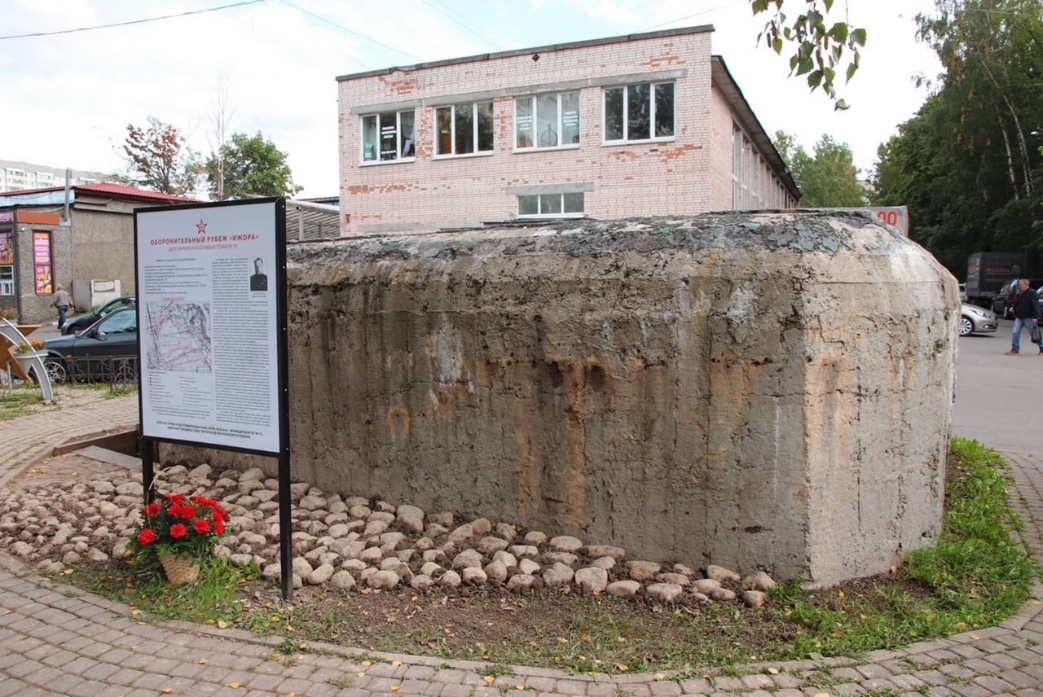 Опека и попечительствоВ 2020 году в рамках исполнения государственных полномочий по опеке и попечительству было израсходовано 18 974 133,64 рубля.Из них:- заработная плата и обеспечение работы отдела опеки – 2 719 730,22 рубля;- выплаты на содержание приемных детей – 11 931 738,0 рублей;- выплаты приемным родителям – 4 322 665,42 рубля.На 31 декабря 2020 года на учете в отделе опеки и попечительства состояли:- 76 несовершеннолетних детей, из них в 19 приемных семьях воспитываются 23 ребенка;- 68 недееспособных граждан, из них 11 граждан находятся в медицинских организациях. Специалисты отдела опеки и попечительства ведут прием граждан по вопросам защиты личных и имущественных прав несовершеннолетних детей, недееспособных и ограниченно дееспособных граждан.За 2020 год специалистами отдела опеки и попечительства принято более 1200 граждан, предоставлены письменные и устные консультации, значительное количество консультаций проводилось в дистанционном режиме.К Новому году для подопечных детей были закуплены и вручены новогодние подарки. 28 декабря 2020 года проведен новогодний праздник для подопечных детей, состоящих на учете в отделе опеки и попечительства МА МО №72.Культура, спорт, молодежьВ 2020 году в рамках реализации муниципальных программ «Организация и проведение досуговых мероприятий для жителей», «Организация и проведение местных праздничных мероприятий», «Сохранение и развитие местных традиций», «Обеспечение условий для развития на территории муниципального образования физической культуры и массового спорта», «Участие в организации и финансировании временного трудоустройства несовершеннолетних» было израсходовано 8 826 072,29 рублей.Поздравление юбиляровЗа 2020 год были поздравлены 382 юбиляра и 17 супружеских пар (золотые, изумрудные, бриллиантовые свадьбы).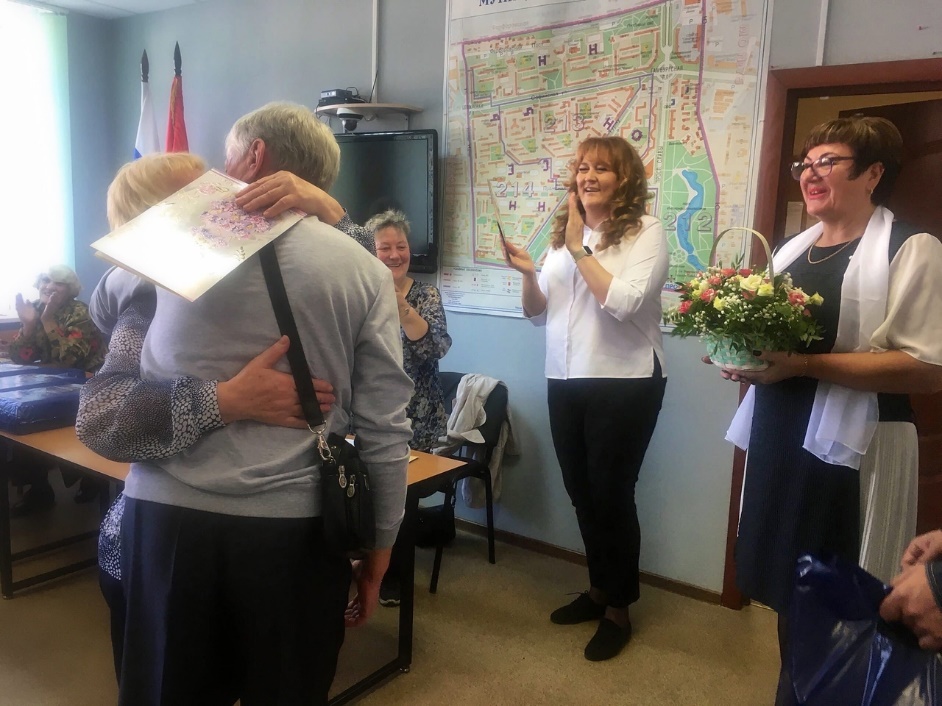 Поздравление ветеранов с 75-летием Великой ПобедыВесь март в школах муниципалитета поздравляли ветеранов, тружеников тыла и жителей блокадного Ленинграда. Представители администрации района и муниципальные депутаты вручали юбилейные медали в честь 75-летия Великой Победы и памятные подарки. В числе первых поздравления получили жители Софийской улицы и улицы Турку, проживающие рядом с гимназией № 227. Чтобы не подвергать опасности здоровье жителей, не все встречи прошли, как планировалось. Ветеранам, которые не смогли получить медали и подарки в назначенный день, вручили их на дому. Более полутора тысяч ветеранов – жителей муниципалитета получили юбилейные медали.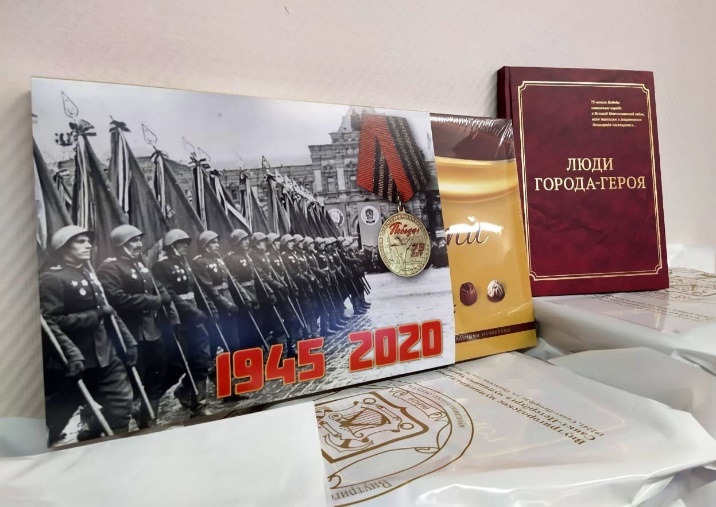 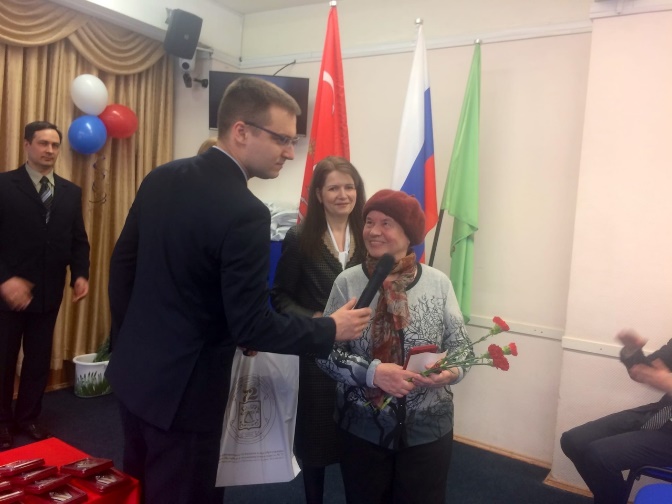 Джаз в парке Интернационалистов20 сентября в парке Интернационалистов состоялся джазовый концерт группы "Five corners jazz ensemble", который был организован муниципальным образованием № 72, при поддержке администрации Фрунзенского района и Фонда президентских грантов.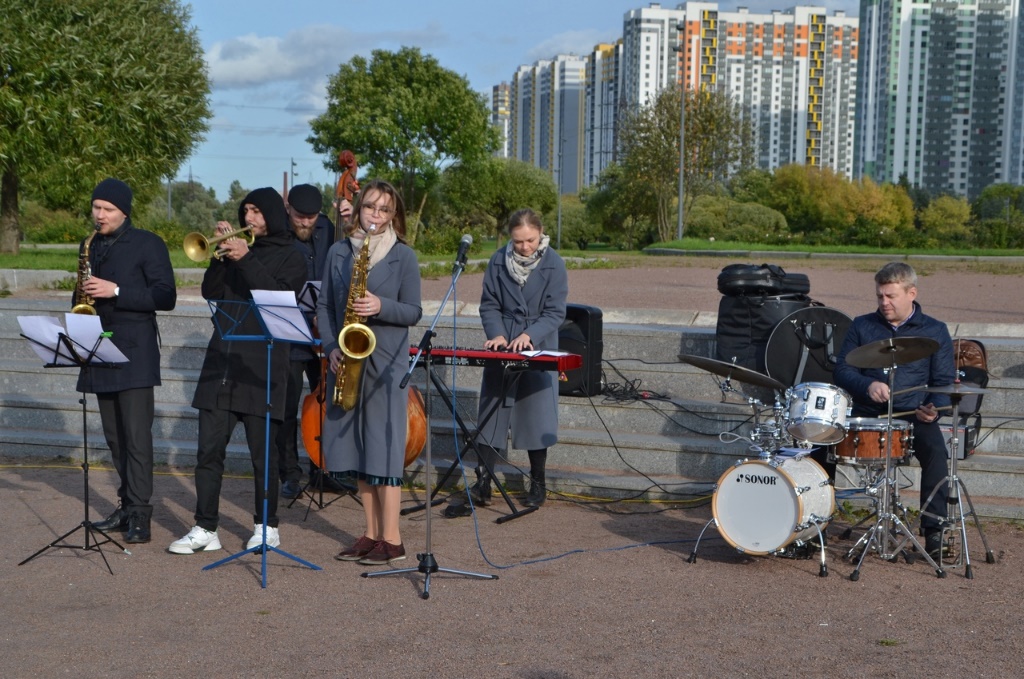 Подарки на 1 сентябряВ День знаний новоиспеченным школьникам муниципалитета № 72 вручили подарки в честь их первого школьного звонка. Из-за пандемии многие семьи столкнулись серьезными финансовыми трудностями. Чтобы помочь родителям, муниципалитет закупил для первоклашек 966 наборов с канцелярскими принадлежностями. Внутри набора цветная бумага, альбом для рисования, пластилин, краски, подставка для книг, шариковые ручки и много другое. Без подарков от муниципалитета не остались и младшие школьники, находящиеся под опекой и воспитывающиеся в приемных семьях. К началу учебного года они тоже получили канцелярские наборы.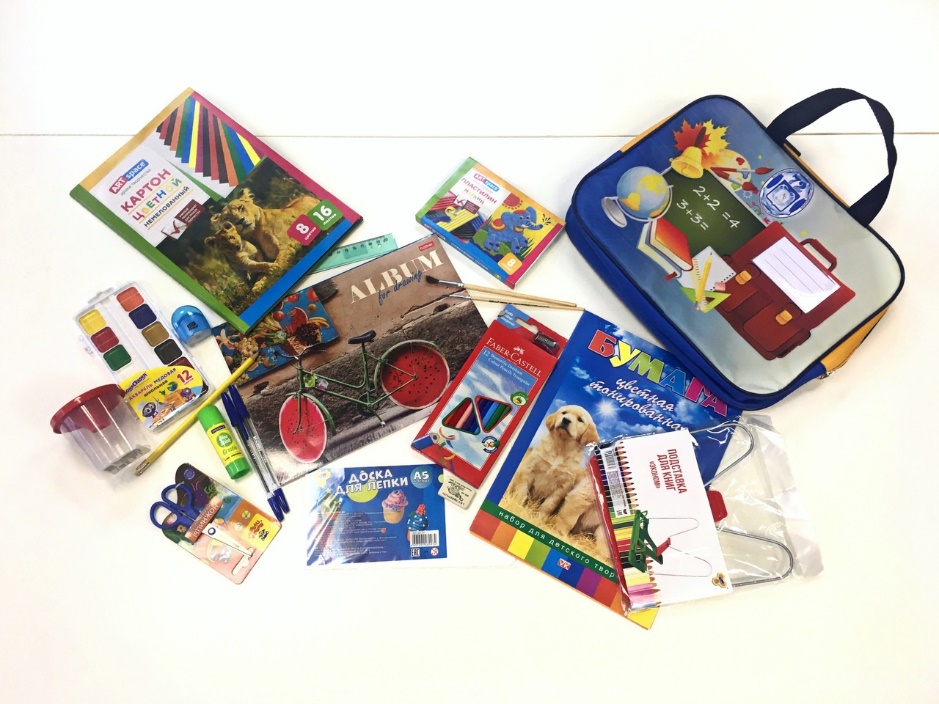 Резиденция Деда МорозаВ канун нового года с 21 по 27 декабря в зале заседаний Муниципального совета развернулась резиденция Деда Мороза. С елкой, ледяным троном и праздничными декорациями. Жители округа могли бесплатно привести детей в гости к сказочному волшебнику и его внучке. Сделать фотографии и получить первые подарки.Из-за эпидемиологической ситуации, ребят пускали по очереди – одна семья в помещении. Всего с наступающими праздниками поздравили около 300 юных жителей муниципалитета. Также муниципалитет через школы и детские сады округа вручил три тысячи подарков для детей-инвалидов, детей из многодетных и малоимущих семей.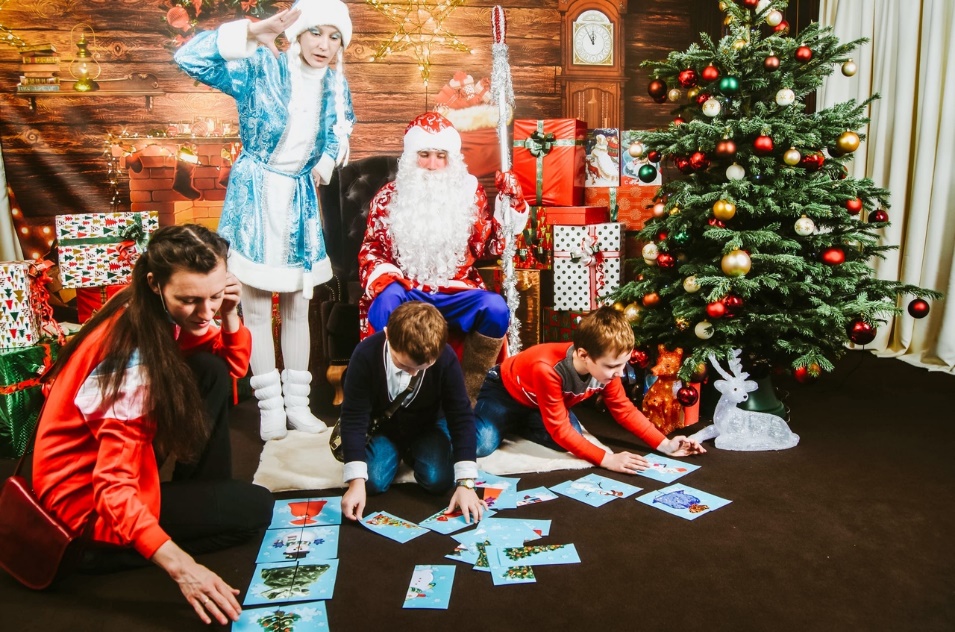 ЭкскурсииВ те дни, когда эпидемиологическая обстановка позволяла собирать небольшие группы, муниципалитет организовывал бесплатные экскурсии для жителей округа. Экскурсоводы краеведческого музея «Невская застава» знакомили купчинцев с историей Невского района: водили по конструктивистским квартала, с историческим районом “Щемиловка”, военной историей района. Также была организована экскурсия на Литераторские мостки. Так, в течение года местных детей на экскурсии приглашала пожарная часть №26 на Средней улице, Библиотека №1 имени Фрунзе, музей «ДОТ рубежа "Ижора"» на улице Димитрова. За пешеходные экскурсии по родному району Купчино отвечал купчинский краевед Денис Шаляпин. 1 и 21 ноября все желающие смогли познакомиться с историей любимого района.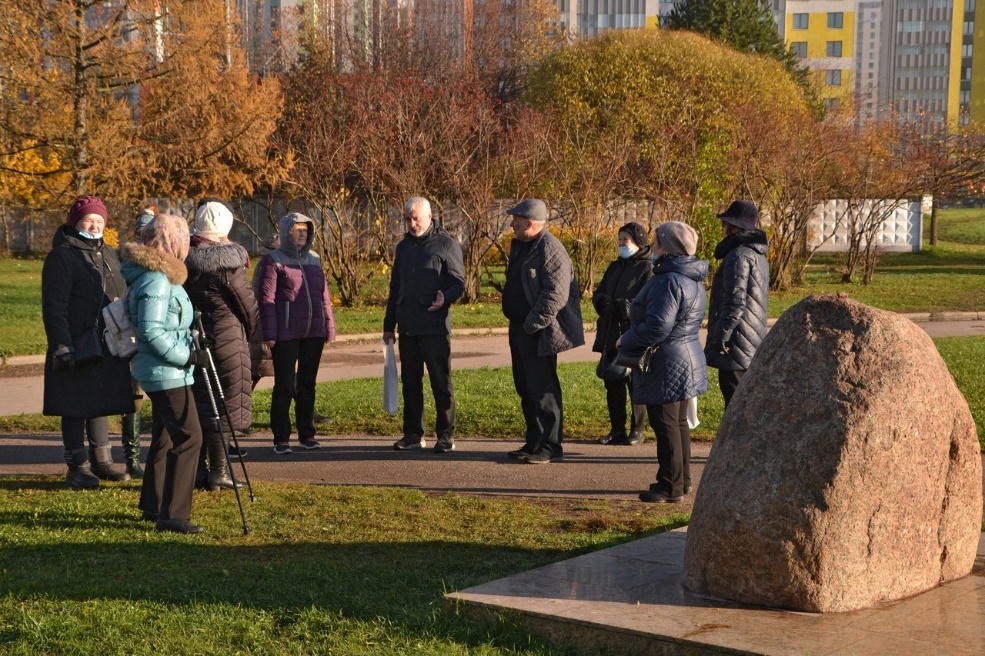 Социологический опросУрбанисты опросили купчинцев, и предложили муниципалитету каталог быстрых, простых и дешевых решений для улучшения жизни в округе.С января по март 2020 года территорию муниципалитета 72 анализировали специалисты экспертной платформы «Открытая Лаборатория Город». Урбанисты реализовали в Петербурге несколько популярных общественных пространств. В том числе концепт современного парка на Карповке, а также известный в городе проект Соседская мастерская, объединивший активных жителей в эффективную команду по благоустройству своих районов. В прошлом году эксперты лаборатории опросили жителей округа всех возрастных категорий. Итогом этой работы стал список рекомендаций сотрудникам муниципалитета, как развивать местную инфраструктуру в соответствие с запросами адресатов.Рекомендации разделили на три блока – быстрые, среднесрочные и долгосрочные решения. Например, чтобы оправдать ожидания местных жителей о пешеходной инфраструктуре, урбанисты предложили в первую очередь преобразовать так называемые народные тропы в дорожки с дренажом и ливневками. Эстетично оградить тротуары и газоны от проезда автомобилей и реорганизовать подъезды к школам и другим бюджетным учреждениям. Также участники опроса пожаловались на недостаточное количество урн и скамеек. Это то, что муниципалитет может сделать в рамках своих полномочий в сжатые сроки.В среднесрочной перспективе муниципалам предлагается создать единую сеть пешеходных маршрутов сквозь все дворы, парки, улицы, шоссе, и установить там освещение. В долгосрочной – создать безопасную пешеходную среду со дворами без машин и скоростью движения не более 30 километров в час.Такому же подробному анализу подверглись сферы спортивного и культурного досуга, эффективного использования имеющихся в округе дворов, скверов и даже пустырей. Социсследование легло в основу работ по проектированию 2020 и 2021 годы. Подробнее с результатами исследования можно ознакомиться на сайте муниципалитета по адресу mo72.ru/obshhaya-informaciya.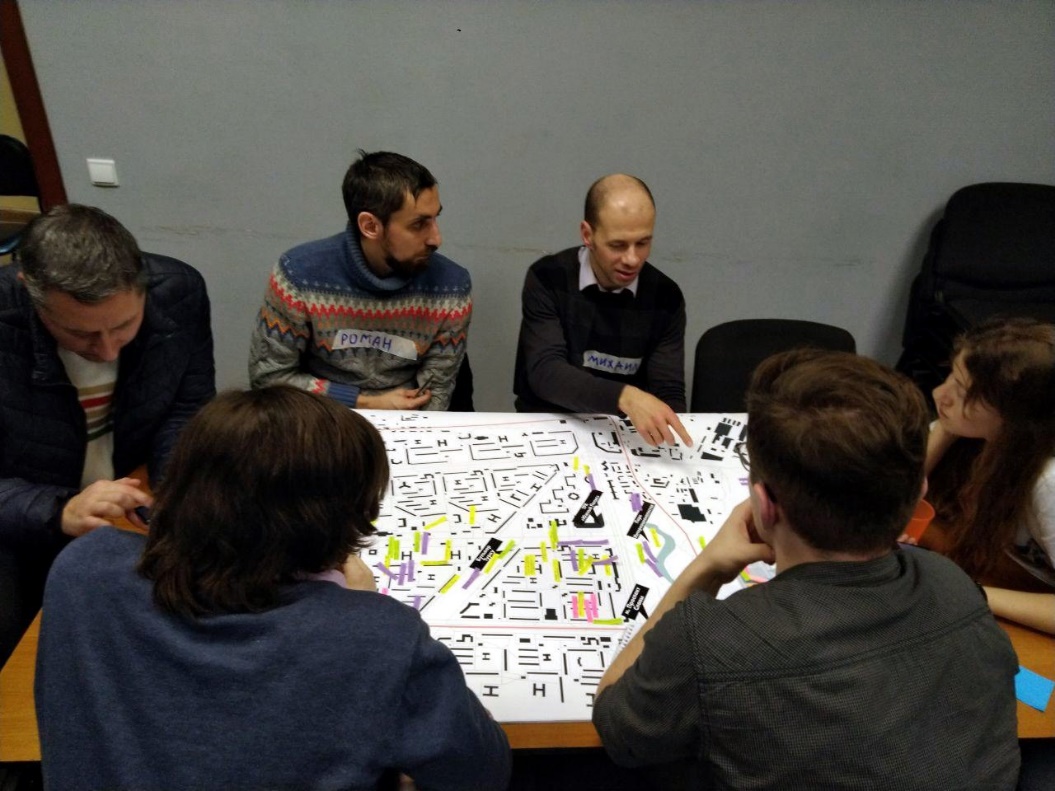 Физическая культура и спортАбонементы в бассейнВ 2020 муниципалитет продолжил хорошие традиции, заложенные нашими предшественниками. На основании конкурсных процедур приобрели 63 абонемента в бассейн «Атлантика» на Бухарестской улице. Наибольшее количество абонементов получили инвалиды с нарушением опорно-двигательного аппарата и ветераны. За справедливое распределение абонементов отвечает Координационный совет общественных организаций муниципалитета №72. Каждый месяц группы бассейна формируются заново. Так, в 2020 году бассейн смогли посетить около 400 человек.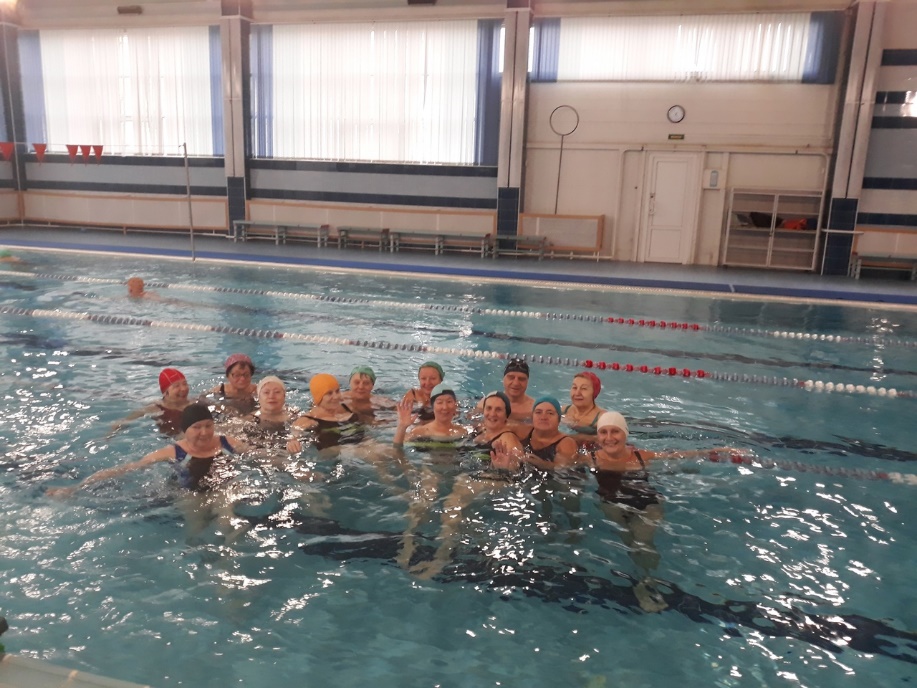 Спортивные мероприятия для жителейПандемийный год и бесснежная зима не давали все запланированное провести по физической культуре и массовому спорту. С апреля по сентябрь были отменены все спортивные мероприятия. Но тем не менее, многое успели провести. Жители нашего округа разного возраста с удовольствием принимали участие в соревнованиях по хоккею, шорт-треку, бадминтону, пионерболу, мини-футболу, дартсу, вольной борьбе, стритболу, волейболу, баскетболу, футнету, рингетту, шашкам и шахматам.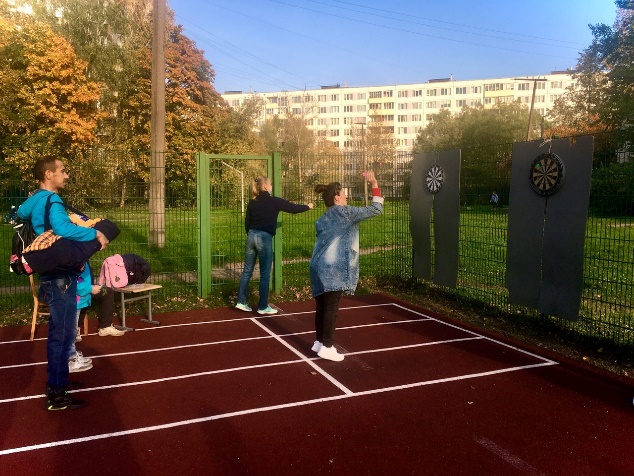 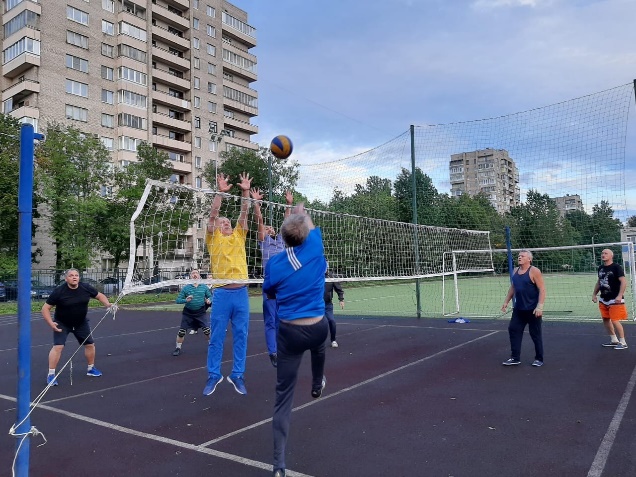 Трудоустройство несовершеннолетних граждан от 14 до 18 летОдна из социальных программ, которой гордится муниципалитет, -- помощь в трудоустройстве молодежи. Таким образом в прошлом году на время каникул работу получили 25 подростков. Все вакансии связаны с благоустройством территории: молодежная бригада занимается посадками, прополкой цветов на городских клумбах, уборкой скошенной травы. Все эти годы подростков берет к себе на работу садово-парковое хозяйство «Фрунзенское». С ребятами заключаются срочные трудовые договоры, и они работают в бригадах под руководством молодых наставников.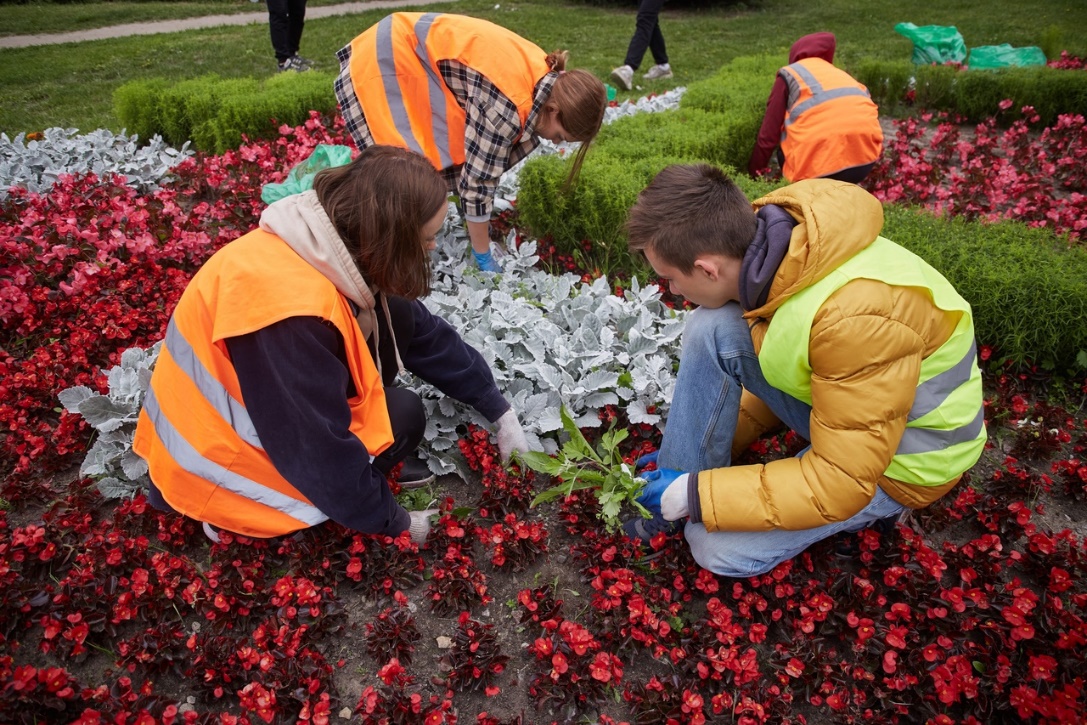 Составление протоколов об административных правонарушенияхДолжностные лица Местной администрации МО № 72 уполномочены составлять протоколы об административных правонарушениях, предусмотренных статьей 8_1, пунктом 2_1 статьи 8_2, главой 3, главой 4 (за исключением статьи 17), статьями 44, 47, 47_1 Закона Санкт-Петербурга от 12 мая 2010 года № 273-70 «Об административных правонарушениях в Санкт-Петербурге». В 2020 году специалистами Местной администрации МО №72 составлено 24 протокола об административных правонарушениях, предусмотренных статьями 16, 32, 33 37_1, 44 Закона Санкт-Петербурга от 12.05.2010 №273-70 «Об административных правонарушениях в Санкт-Петербурге». Статья 16. Самовольное размещение (установка) и перемещение элемента благоустройства.Статья 32. Размещение транспортных средств на территориях зеленых насаждений общего пользования, территориях зеленых насаждений, выполняющих специальные функции, территориях зеленых насаждений ограниченного пользования.Статья 33. Непринятие владельцем животного мер по уборке территории Санкт-Петербурга от загрязнения животным.Статья 37_1. Самовольное нанесение надписей и рисунков, вывешивание, установка и расклеивание объявлений, афиш, плакатов и распространение иных информационных материалов (в том числе с использованием конструкций) в не установленных для этого местах.Статья 44. Продажа товаров в неустановленных местах.Муниципальный СоветВ течение года осуществляется подготовка правовых актов, регламентирующих деятельность органов местного самоуправления в рамках своих полномочий. Все проекты муниципальных правовых актов нормативного характера направляются в прокуратуру Фрунзенского района Санкт-Петербурга для проверки на наличие в них факторов, способствующих созданию условий для коррупции. Муниципальным Советом шестого созыва в 2020 году было проведено 9 заседаний, на которых было принято 59 муниципальных правовых актов, из них нормативно-правовых актов 14, рассмотрено и удовлетворено 10 актов прокурорского реагирования, из них: 6 представлений, 2 протеста. 30 сентября 2020 года на заседании Муниципального Совета было рассмотрено решение Фрунзенского районного суда по первому заседанию Муниципального Совета шестого созыва 25 сентября 2019 года, своим решением Фрунзенский районный суд обязал Муниципальный Совет отменить часть решений, принятых на первом заседании 25 сентября 2019 года. Среди прочих - решение об избрании Главы муниципального образования.30 сентября 2020 года Павел Швец был переизбран главой муниципального образования №72, трое депутатов были избраны на должности в Муниципальном Совете. Александр Голованов, депутат 214 избирательного округа от "Партии Роста" избран на должность заместителя главы муниципального образования № 72 на непостоянной основе.На должности депутатов на постоянной основе были избраны депутаты Юлия Кондратьева и Татьяна Мироненко.Юлия Кондратьева - депутат 213 избирательного округа от "Партии Роста", по образованию - экономист. В Муниципальном Совете будет отвечать за благоустройство и экологию.Татьяна Мироненко - депутат 215 избирательного округа от "Партии Роста". В 2009 окончила РГПУ им. А.И.Герцена по специальности «адаптивная физическая культура». В Муниципальном Совете будет отвечать за спорт, культуру и экологию. 212 ОКРУГ Ул. Фарфоровский пост, дома: №34, 40, 46, 48, 52, 54, 64, 66, 68, 70, 72, 74, 76, 78, 84.Улица Белы Куна дом: № 27/1.Софийская улица дома: № 20/3, 20/4, 22, 26/1, 28, 30/1, 30/2, 32/1, 32/2, 32/3, 34/1, 34/2, 38/1, 38/2, 40/1, 40/2, 40/3, 42/1, 42/2, 46/1, 46/2, 48/1, 48/2, 48/3, 50.Проспект Славы: 51, 55, 52/1, 60, 64, Пражская улица: дом № 44.Южное шоссе: дома № 56, 58, 60, 62,64, 66, 68, 72, 74, 76, 100, 102, 104, 106, 108, 110, 114, 116.213 ОКРУГ Софийская улица дома: № 35/1, 35/2, 35/3, 35/4, 35/5, 35/6, 35/8, 37/1, 37/2, 37/3, 37/4, 37/5, 39/2, 39/3, 41/1, 41/2, 43/1, 43/3, 43/4, 45/1, 45/2, 47/2, 49, 51, 53, 55, 57.Улица Турку:20/1, 22/1, 22/2, 22/3, 22/4, 22/5, 24/1, 26, 26/2, 28/1, 28/2, 28/3, 28/5, 32/1, 32/2, 32/3, 32/4.214 ОКРУГ Софийская улица дома: № 20/1, 31, 33/2,33/3.Улица Белы Куна дома № 5, 7/1, 7/2,7/3, 7/4, 7/5, 9/1, 11/2, 13/1, 13/2, 13/3, 13/4, 15/1, 15/2, 15/4, 17/1, 17/2, 19/1, 19/2, 21/1, 21/2, 23, 25.Пражская улица дома: № 17/1, 21, 22, 23,27,28,29,32/1,34.Улица Турку дома: № 8/1, 8/2, 8/3, 8/4, 8/5, 10/1, 10/2, 12/1, 12/2, 12/4, 12/5, 12/6, 14, 18.Бухарестская улица дома: № 76/1, 78215 ОКРУГ Пражская улица дома: № 33, 37/1, 37/2, 37/3, 39, 42.Улица Турку дома: № 15/1, 15/2,17/1, 17/2, 19/1, 19/2, 19/3, 23/1,23/2,23/3, 25/1,27, 29/1, 31.Бухарестская улица дома: № 84, 86/1, 86/2, 86/3, 88, 92, 94/1, 94/2, 94/3, 94/4, 94/5, 94/6, 96.Проспект Славы дома: № 38, 38/2, 40/1, 40/3, 40/4, 40/6.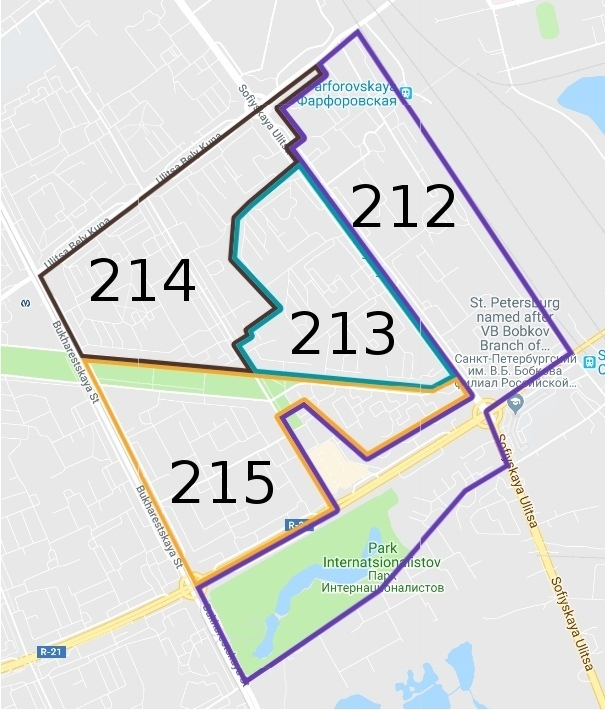 Статистика посещения депутатами заседаний Муниципального совета в 2020 году*- Артемьев И.Г. покинул зал заседаний спустя 30 минут ожидания кворума. Заседание началось с задержкой в 40 минут.ПубличностьМуниципальным Советом шестого созыва проведена большая работа по повышению открытости и доступности муниципалитета для граждан:- все заседания заранее анонсируются;- заседания проводятся в прямом эфире;- заседания проходят в нерабочее время: в будние дни в 19:00;- любой гражданин может присутствовать на заседании и задать свои вопросы;- на муниципальном сайте публикуются протоколы заседаний с поименным голосованием: https://mo72.ru/resolutions/- создан новый сайт mo72.ru, на котором публикуются все решения и протоколы заседаний;- в группа муниципалитета Вконтакте: vk.com/spbmo72 количество подписчиков увеличилось до 1550 человек;- создан чат с жителями;- прием главами муниципального образования и Местной администрации ведется без ограничений.ГазетаВ течение 2020 года вышло 10 номеров обновленной муниципальной газеты и 18 спецвыпусков.Электронная версия газеты опубликована на муниципальном сайте: https://mo72.ru/gazeta/Обращения граждан, юридических лиц, органов властиОбщее количество обращений в ОМСУ МО МО № 72: 2569.Из них:- от граждан 232;- от юридических лиц 1385.По вопросам:- благоустройства территории 324;- опеки и попечительства 1509;- по иным вопросам 736 (обращения органов исполнительной власти по предметам деятельности муниципального образования в рамках своих полномочий, по вопросам межведомственного взаимодействия).Главы муниципального образования и Местной администрации ведут ежедневный прием граждан вне рамок графика приема. Каждый гражданин может беспрепятственно обратиться к руководителям и служащим органов местного самоуправления за помощью, советом, консультацией.№Наименование, местоположениеПлощадь, га1сквер б/н на Пражской ул., д. 461,052сквер б/н на пересечении Пражской ул. и ул. Турку1,203сквер б/н на Пражской ул. от ул. Турку до пр. Славы1,584Плодовый сад на Софийской ул., д. 46, корп. 24,425сквер б/н на Пражской ул., д. 23 и д. 270,346бульвар б/н на ул. Турку от Пражской ул. до Будапештской ул. (в границах муниципалитета)9,367парк Интернационалистов на пересечении Южного шоссе и Бухарестской ул.32,638сквер б/н на ул. Белы Куна между д. 7, корп. 1 и д. 13, корп. 10,559сквер б/н на Софийской ул. между д. 32, корп. 1, д. 34, корп. 2 и д. 38, корп. 11,4910сквер б/н на Бухарестской ул. между д. 88, д. 94, корп. 5 и д. 94, корп. 60,8611сквер б/н на Пражской ул. между д. 17, корп. 1, и д. 18 по ул. Турку0,73Итого:Итого:54,21№Наименование, местоположениеПлощадь, га1сквер б/н между д. 8, корп. 5, и д. 12, корп. 6, по ул. Турку1,022сквер б/н на Софийской ул., д. 32, корп. 11,273сквер б/н на Софийской ул., д. 40, корп. 11,524сквер б/н на Пражской ул., д. 19, корп. 10,595сквер б/н на ул. Белы Куна, д. 27, корп. 12,486сквер б/н на Бухарестской ул., д. 86, корп. 30,727сквер б/н на Бухарестской ул., д. 94, корп. 10,918сквер б/н на Бухарестской ул., д. 94, корп. 40,959сквер б/н на Софийской ул., д. 48, корп. 11,1610сквер б/н на пр. Славы, д. 600,5511сквер б/н на Пражской ул., д. 19, корп. 20,3412сквер б/н на Пражской ул., д. 250,7213сквер б/н на Бухарестской ул., д. 94, корп. 40,4314сквер б/н между д. 37, корп. 2, д. 37, корп. 3, по Пражской ул. и д. 40, корп. 4, по пр. Славы0,7115сквер б/н между д. 86, корп. 1, и д. 86, корп. 2, по Бухарестской ул.0,7616сквер б/н юго-западнее д. 11, корп. 2, по ул. Белы Куна0,2317сквер б/н южнее д. 13, корп. 1, по ул. Белы Куна0,2618сквер б/н восточнее д. 5 по ул. Белы Куна0,3319сквер б/н восточнее д. 13, корп. 3, по ул. Турку0,3420сквер б/н восточнее д. 8, корп. 1, по ул. Турку0,0521сквер б/н западнее д. 14 по ул. Турку0,0922сквер б/н восточнее д. 14 по ул. Турку0,1223сквер б/н восточнее д. 20, корп. 3, по Софийской ул.0,3224сквер б/н северо-восточнее д. 20, корп. 4, по Софийской ул.0,4325сквер б/н северо-западнее д. 30, корп. 2, по Софийской ул.0,2826сквер б/н на ул. Белы Куна, д. 250,7927сквер б/н восточнее д. 20, корп. 1, по Софийской ул.0,3928сквер б/н северо-западнее д. 32, корп. 3, по Софийской ул.0,1629сквер б/н западнее д. 32, корп. 3, по Софийской ул.0,4530сквер б/н южнее д. 30, корп. 3, по Софийской ул.0,0731сквер б/н восточнее д. 32, корп. 4, по Софийской ул.0,8832сквер б/н восточнее д. 34, корп. 2, по Софийской ул.0,5433сквер б/н северо-западнее д. 40, корп. 3, по Софийской ул.0,1934сквер б/н восточнее д. 40, корп. 2, по Софийской ул.0,3835сквер б/н юго-восточнее д. 40, корп. 3, по Софийской ул.0,2336сквер б/н восточнее д. 40, корп. 4, по Софийской ул.1,1337сквер б/н западнее д. 42, корп. 2, по Софийской ул.0,9938сквер б/н восточнее д. 42, корп. 2, по Софийской ул.0,339сквер б/н севернее д. 48, корп. 3, по Софийской ул.0,1540сквер б/н юго-восточнее д. 48, корп. 3, по Софийской ул.0,2541сквер б/н западнее д. 48, корп. 3, по Софийской ул.0,1942сквер б/н северо-восточнее д. 48, корп. 2, по Софийской ул.0,0643сквер б/н северо-восточнее д. 24 по Софийской ул.0,0544сквер б/н южнее д. 22 по Софийской ул.0,0845сквер б/н южнее д. 76 по Южному шоссе0,1846сквер б/н южнее д. 114 по Южному шоссе0,347сквер б/н севернее д. 100 по Южному шоссе0,27Итого:Итого:24,61№ п/пАдрес площадкиНаименование игрового оборудованияГод установки оборудования1Софийская д. 20 к. 1Детский игровой комплексКачалка на пружине 2 шт.КарусельКачалка-балансирПесочница20161Софийская д. 20 к. 1Качели на металлических стойках малые 2 шт.20112Белы Куна д. 7 к. 11. Детский игровой комплекс 2. Детский игровой комплекс "Мини"3. Качели на стойках металл., с жесткой подвеской 4 шт.4. Качалка-балансир малая5. Качалка на пружине "Гномик"6. Качалка на пружине "Динозаврик"7. Песочный дворик 8. Карусель с рулем9. Тренажер 4 шт.10. Турник детский 11. Турник взрослый 12. Детский рукоход с брусьями и шведской стенкой20163Софийская д. 40 к. 1(большая площадка)Детский игровой комплексКачели на металлических стойках средниеКачалка-балансирПесочница20094Софийская д. 42. к. 2 – д. 441.Качалка на пружине «Кабриолет» 2 шт.20094Софийская д. 42. к. 2 – д. 442. Паровозик с одним вагончиком 3. Карусель 4. Качалка-балансир малая5. Качели на стойках металл с жесткой подвеской6. Песочница "Ромашка"20145Бухарестская д. 86 к. 1* площадка в кадастре ЦФКСиЗ Фрунзенского районаПесочницаКачалка-балансирКачалка на пружине «Пожарный»ГоркаТренажеры 3 шт.201120146Софийская д. 40 к. 1(малая площадка)1. Детский игровой комплекс2. Качалка на пружине3. Качели на металлических стойках20167Фарфоровский пост, д. 64 – д. 66ГоркаКачалка-балансирКачели на металлических стойках малыеПесочница20118Турку д. 12 к. 1Качели на металлических стойках средниеКачалка-балансирСпортивный снаряд № 1Спортивный снаряд № 220098Турку д. 12 к. 1Песочница20129Пражская д. 22Детский рукоход с брусьями и шведской стенкойГимнастический городокКачалка-балансирКачели на металлических стойках средние 2 шт.Песочница 2 шт.Турник взрослыйТурник детский20099Пражская д. 22Качели на металлических стойках малые 2 шт.20129Пражская д. 22Детский игровой комплексПесочница с аркойКачалка на пружине 2 шт.Тренажеры 3 шт.201810Софийская д. 32 к. 1 (во дворе, ближе к д. 32 к. 2 по ул. Софийская)Детский игровой комплексКачели на металлических стойках Качалка на пружине ПесочницаДомик-лабиринт201811Софийская д. 32 к. 1 (во дворе, ближе к д. 32 к. 1 по ул. Софийская)Песочный городокКачалка балансирКарусель201812Белы Куна д. 27 к. 1Песочный городок с горкойКачели на деревянных стойкахКачели на металлических стойках средние 2 шт.ГоркаКарусельКачалка-балансир201813Турку, д. 12 к. 21. Детский игровой комплекс2. Качели "Гнездо"3. Карусель4. Качалка на пружине5. Качели на стойках двойные6. Домик беседка7. Песочница201914Турку д. 12 к. 61. Детский игровой комплекс2. Качели "Гнездо"3. Карусель4. Качалка на пружине5. Качели на стойках двойные6. Качалка балансир7. Песочница201915Софийская д. 32 к. 2 и к. 3Качалка на пружине Качалка-балансирКачели на металлических стойкахПесочный дворикГоркаКачалка на пружине Качели 201716Турку д. 22 к. 1Детский рукоход с брусьями и шведской стенкойИгровая установка с баскетбольным щитомКачалка-балансирКачалка на пружине «Рыцарь»Детский игровой комплексКачели на металлических стойках малые 2 шт.ПесочницаТурник взрослыйТурник детский200917Турку д. 20 к. 1 (напротив парадных №№ 1-3)Качалка-балансирКачалка на пружине «Рыцарь»Детский игровой комплексКачели на металлических стойках малые 2 шт.Песочница200918Бухарестская д. 94 к. 1 (во дворе, напротив 4, 5 парадных)1. Стойка баскетбольная комбинированная2. Гимнастический городок3. Теннисный стол4. Турник взрослый5. Брусья параллельные6. Детский игровой комплекс7.  Качели8. Карусель9. Качалка на пружине10. Качалка балансир2011201819Славы д. 38 к. 1Песочный городокКачелиКачалка на пружине201820Софийская д.48 к. 2 и к. 31. Детский игровой комплекс 2. Карусель3. Качели на стойках 2 шт.4. Качалка балансир5. Качалка на пружине 2 шт.6. Песочный дворик201821Славы д. 64 № 1ПесочницаДетский игровой комплекс ГоркаКачелиКарусельКачалка на пружине201722Славы д. 64 № 21. Детский игровой комплекс 2. Качалка балансир3. Качели4. Тренажеры5. Теннисный стол201723Турку д. 22 к. 5Горка  «Мини»Качалка-балансирКачалка на пружине «Джип»Песочница200823Турку д. 22 к. 5Песочница «Ромашка»Детский игровой комплексКачалка на пружине «Джип»Качели на металлических стойках средние200723Турку д. 22 к. 5Качели на металлических стойках малые 2 шт.201324Софийская д. 47 к. 2Гимнастический городокКачалка на пружине Детский игровой комплексПесочница Качалка балансирКарусельТренажеры201825Бухарестская д. 781. Песочница2. Качели на стойках 2 шт.3. Качалка-балансир4. Детский игровой комплекс 5. Карусель6. Детский спортивный комплекс201725Бухарестская д. 787. Тренажер для ходьбы8. Тренажер для пресса201426Южное шоссе д. 721. Пожарная машина2. Качалка на пружине 2 шт.3. Горка4. Песочный дворик 5. Качалка балансир6. Карусель7. Качели на стойках 2 шт.8. Домик беседка 1 шт.9. Тренажеры 3 шт.201827Софийская д. 37/1,2,3, д. 39/3Качалка-балансирДетский игровой комплексКарусельПесочницаКачалка на пружине201627Софийская д. 37/1,2,3, д. 39/3Качели на металлических стойках малые 2 шт.201228Белы Куна, д. 51. Пожарная машина 2. Карусель3. Песочница4. Качалка на пружине5. Качели на стойках металл с жесткой подвеской6. Качалка-балансир малая7. Домик-лабиринт 4 секции201629Белы Куна, д. 19, к. 11. Детский игровой комплекс 2. Качели на стойках металл, с жесткой 3. подвеской 2 шт.4. Качалка-балансир малая5. Карусель 6. Детский спортивный комплекс 7. Качалка на пружине 2-х местная "Кабриолет"8. Качалка на пружине "Квадроцикл"9. Тренажер 5 шт.10. Песочница  "Цветочек"201630Софийская 40 к. 2,3Городок «Машинка с горкой»Качели на металлических стойках малые 2 шт.КарусельПесочницаКачалка на пружине «Пожарный»БалансирГоркаРукоходБаскетбольная стойка комбинированная201231Фарфоровский пост д. 34-40Детский игровой комплексБалансирКачели на металлических стойках средние 2 шт.ПесочницаКарусель 201232Турку д. 8 к. 4Детский игровой комплексКачели на металлических стойках малые 2 шт.КарусельПесочницаКачалка на пружине БалансирГоркаРукоходБаскетбольная стойка комбинированнаяТренажер для ходьбыТренажер для прессаТренажер для тренировки мышц спины201232Турку д. 8 к. 4Детский игровой комплексКачели на металлических стойках малые 2 шт.КарусельПесочницаКачалка на пружине БалансирГоркаРукоходБаскетбольная стойка комбинированнаяТренажер для ходьбыТренажер для прессаТренажер для тренировки мышц спины201433Бухарестская д. 88Детский игровой комплексКачели на металлических стойках малые2 шт.КарусельПесочницаКачалка на пружине Балансир201234ул. Бухарестская 94-6Скамья садово-парковая 4 шт.Урна 4 шт.Детский игровой комплекс  для детей до 12 летКачалка-балансир Качели на металлических стойках 2 шт.ПесочницаКачалка на пружинеКарусель201335Белы Куна, д. 25Детский игровой комплексКачалка-балансир малая Качели на стойках металл, с жесткой подвеской  2 шт.Песочница  "Ромашка" Качалка на пружине 2-х местная "Кабриолет»КарусельТренажер для мышц пресса Тренажер для ходьбыТренажер для мышц спины 201436Софийская 34-21. Детский игровой комплекс 2. Качели на металлических стойках средние 2 шт.3. Качалка на пружине4. Качалка-балансир5. Песочница 6. Карусель 201437Софийская 33-31. Детский игровой комплекс 2. Качели на металлических стойках средние 2 шт. 3. Качалка на пружине4. Песочница 5.Карусель 201438Белы Куна 17-11. Детский игровой комплекс 2. Качели на металлических стойках малые 2 шт.3. Качалка на пружине4. Качалка-балансир5. Песочница 6.Карусель201439Бухарестская 94-41.Песочница  "Ромашка"2.Качалка на пружине 2-х местная "Кабриолет"3.Детский игровой комплекс 4.Качели на стойках металл, с жесткой подвеской 2 шт.5.Карусель 201440Турку 20-1 (напротив парадных 9,10)1.Горка 2.Качалка на пружине  "Слоненок"3.Песочница  "Ромашка"201441Южное шоссе, д. 74 - д. 1021.Детский игровой комплекс 2.Качалка-балансир малая3.Качалка на пружине  "Дельфин"4.Качели на стойках металл, с жесткой подвеской  2 шт.5.Карусель 6.Песочница  "Аквариум"7.Качалка на пружине 2-х местная "Кораблик"8.Турник детский 9.Брусья параллельные 10.Тренажер 3 шт.201442ул. Софийская, д. 42, к. 2 (во дворе)1.Детский игровой комплекс 2.Качалка на пружине 2-х местная "Кораблик"3.Качалка-балансир малая4.Качели на стойках металл, с жесткой подвеской 2 шт.5.Карусель 6.Песочница  "Аквариум"201443Ул. Белы Куна, д. 13, корп. 1 – ул. Пражская, д. 171. Детский игровой комплекс "Корабль"2. Карусель3. Качели на металлических стойках средние 2 шт.4. Песочница5. Качалка на пружине 2 шт.20162012, 201344Ул. Турку, д. 29, корп. 11. Детский игровой комплекс 2. Карусель3. Качели на металлических стойках средние 2 шт.4. Песочница5. Качалка на пружине6. Тренажер для ходьбы7. Тренажер для пресса201645Ул. Турку, д. 24, корп. 1 -  д. 26, корп. 2.1. Детский игровой комплекс 2. Карусель3. Качели на металлических стойках средние 2 шт.4. Песочница5. Качалка на пружине 2 шт.201646Ул. Софийская, д. 48, к. 1-к. 2Площадка 11. Песочный дворик2. Карусель3. Качели двойные4. Качели балансир5. Столик со скамьями6. Качалка на пружине 2 шт.7. Мостик Еж201947Ул. Софийская, д. 48, к. 1-к. 2Площадка 21. Детский игровой комплекс2. Качели "Гнездо"3. Качели двойные на деревянных стойках4. Песочница5. Детский домик2019№АдресБалансодержательГод постройки1ул. Турку, д. 31Администрация Фрунзенского района20192ул. Софийская, д. 20/3Жилищное агентство Фрунзенского района2010?3просп. Славы 52Жилищное агентство Фрунзенского района20194просп. Славы 52Жилищное агентство Фрунзенского района20195ул. Софийская, д. 37/2ТСЖ "Софийская звезда"20196ул. Софийская, д. 37/2ТСЖ "Софийская звезда"20197ул. Турку 26/2ТСЖ "Турку, 26"2018№ п/пАдрес площадкиНаименование спортивного оборудованияГод установки оборудования1Ул. Турку д. 27Гандбольные ворота, баскетбольные стойки20092Ул. Софийская, д. 55 Гандбольные ворота, баскетбольные стойки20113Ул. Пражская, д. 23Волейбольные стойки с сеткой, теннисный стол20114Ул. Бухарестская, д. 88Тренажеры, 4 шт.20125Ул. Белы Куна, д. 5Тренажер, 3 шт.Турник детский Турник взрослый Брусья параллельные 20166Ул. Софийская, д. 48/2Тренажеры, 6 шт., спортивный комплекс, теннисный стол20187Ул. Турку, д. 12/6Тренажеры, 7 шт., спортивный комплекс2019№АдресОборудование1ул. Бухарестская, д. 94/1Гимнастическое оборудование, уличные тренажеры, теннисные столы2ул. Бухарестская, д. 86/1Гимнастическое оборудование3ул. Софийская, д. 48/1Гимнастическое оборудование4ул. Софийская, д. 42/3хоккейная коробка, хоккейные ворота, баскетбольные щиты, городошная площадка5ул. Софийская, д. 32/1футбольные ворота, баскетбольные щиты6ул. Турку, д. 10/2Гимнастическое оборудование7ул. Турку, д. 12/6Гимнастическое оборудование, уличные тренажеры, теннисные столы8ул. Турку, д. 19/1Гимнастическое оборудование, уличные тренажеры, баскетбольные щиты№АдресГод постройки1Бухарестская ул., д. 9220152ул. Белы Куна, д. 520163ул. Турку, д. 15/220164ул. Софийская, д. 48/220165просп. Славы, д. 3820176ул. Турку, д. 29/12019ПланФактПланФактПланФактРазницаДоходы165,0155,2160,0147,9160,0131,0-29,0Расходы165,0155,8160,0146,7160,0105,0-55,0Профицит0,0-0,60,01,20,026,026,02015Доля, %2016Доля, %2017Доля, %2018Доля, %2019Доля, %2020Доля, %1Всего121,888,2%150,189,1%137,486,6%155,287,8%147,9  87,9%131,0100,0%2Собственные доходы [1-3]107,488,2%133,889,1%118,986,6%136,387,8%130,1  87,9%112,085,5%3Субвенции на опеку и попечительство, на составление протоколов14,311,8%16,310,9%18,413,4%18,912,2%17,8  12,1%19,014,5%4Налог, взимаемый в связи с применением упрощенной системы налогообложения (УСН)69,757,2%97,765,1%97,571,0%113,373,0%105,6  71,4%84,964,8%5Налог на имущество физических лиц20,416,8%23,715,8%0,00,00,0  0,06Единый налог на вмененный доход (ЕНВД)8,16,7%8,25,5%17,312,6%16,010,3%15,9  10,7%12,19,2%7Патент0,20,2%0,60,4%2,01,5%3,72,4%5,3  3,6%4,93,8%8Штрафа, санкции, возмещение ущерба3,93,2%2,41,6%1,81,3%3,32,1%2,9  2,0%2,62,0%9Доходы от компенсации затрат государства (в т.ч. в стоимость зеленых насаждений)5,14,2%1,20,8%0,30,2%0,00,3  0,2%0,10,0%10Дотация на компенсацию снижения доходов0,00,00,00,00,07,55,7%2017
фактДоля, %2018
фактДоля, %2019
фактДоля, %2020
фактДоля, %1Общие расходы136,8100,0%155,8100,0%146,7100,0%105,0100,0%2Расходы на госполномочия (опека и попечительство, составление протоколов)18,413,5%18,511,9%17,812,2%19,018,1%3Собственные расходы [1-2]118,386,5%137,388,1%128,987,8%86,081,9%СуммаСумматыс. руб.в % от Общих расходовОбщие расходы104 964,7100,0%Опека и попечительство18 974,118,1%Собственные расходы
(Общие расходы минус расходы на опеку)85 990,6Пенсии муниципальным служащим1 910,31,8%Собственное содержание23 887,822,8%Трудоустройство несовершеннолетних407,90,4%Благоустройство и экология48 632,046,3%Физкультура и спорт1 561,31,5%Культура и досуг6 873,26,5%СМИ2 283,02,2%Прочее435,20,4%Вид работОбъемСумма, млн. руб.Текущий ремонт: замена асфальта, ремонт пешеходных дорожекзаасфальтировано 9 889 кв.м.,отремонтированы 2 пешеходные дорожки17,552Подготовка проектов благоустройства, смет и техдокументации7,434Уборка зеленых насаждений местного значения:
уборка мусора, очистка урн в течение года, подметание, покос травы летом, уборка снега, посыпка дорожек противогололедными материалами зимой и уборка листвы в весенний и осенний периоды;
Уборка детских и спортивных площадок;
Замена песка в песочницах.47 скверов, площадью 24,61 га;
55 площадок;
56 песочниц, два раза в год.5,252Долги 2019 года по благоустройству4,371Компенсация за упавшее в 2019 году дерево0,869Вывоз крупногабаритного мусора0,342Установка "лежачих полицейских"66 штук0,710Установка парковочных столбиков и полусфер250 столбиков, 106 полусфер0,391Ямочный ремонт 5440 кв.м.6,837Восстановление газоновв 14 дворах0,465Снос сухих и аварийных деревьев208 штук1,960Ликвидация пней443 штуки0,498Инвентаризация зеленых насаждений, создание портала Квартал 72mo72.ru/kvartal720,880Ремонт контейнерных площадок3 штуки0,192Ремонт газонных огражденийпо 24 адресам0,338Ремонт скамеек и игрового оборудования101 скамейка, 6 песочниц, 4 качели, 4 детских городка0,186Технический надзор, экспертиза0,400Вид расходовОбъемСумма, млн. руб.КультураПоздравление ветеранов с 75-летием Великой Победы2000 подарков1,925Закупка подарков для юбиляров (конфеты, комплекты белья, календари)0,860Организация чаепитий для общественных организаций120 человек0,187Подарки на 1 сентября 966 штук0,714Организация Резиденции Деда Мороза, подарки к Новому году300 индивидуальных поздравлений, 3000 подарков2,981Экскурсии6 экскурсий0,042Проведение социологического исследования0,200Спорт0,000Спортивные мероприятия для жителей0,481Абонементы в бассейн400 человек1,080Трудоустройство несовершеннолетних25 подростков0,408ст.16ст. 32ст. 33ст. 37_1ст. 442020 год323511Зайцева Светлана ГеннадьевнаСоколов Олег СергеевичХаритоненко Николай ВалерьевичЩербаков Алексей ВладимировичКондратьева Юлия НиколаевнаШвец Павел ЕвгеньевичЕфимова Тамара ИвановнаБобров Фрол БорисовичВасильева Ольга ЮрьевнаВолохонский Владимир ЛьвовичГолованов Александр АндреевичПервушина Елена ВалентиновнаАртемьев Игорь БорисовичГригорьев Михаил ЮрьевичИзыкина Валентина ВладимировнаКулекин Вячеслав НиколаевичМироненко Татьяна ИгоревнаСурков Константин ВасильевичХейкинен Ирина Сергеевна№№ округаФИОномер заседанияномер заседанияномер заседания1011121314151617189 заседаний в 2020 году9 заседаний в 2020 году9 заседаний в 2020 году29.01.202012.02.202028.04.202009.06.202027.07.202030.09.202014.10.202001.12.202028.12.20201214Артемьев Игорь Борисовичюююююю *62213Бобров Фрол Борисовичююююююю73213Васильева Ольга Юрьевнаююю38214Волохонский Владимир Львовичююююююююю95214Голованов Александр Андреевичююююююююю96214Григорьев Михаил Юрьевичююююююю77213Бородина Тамара Ивановнаюю28212Зайцева Светлана Геннадьевнаюююю49215Изыкина Валентина Владимировнаюююююююю810212Капустин Денис Львовичюю11213Кондратьева Юлия Николаевнаюююююююю812215Кулекин Вячеслав Николаевичююююююююю913215Мироненко Татьяна Игоревнаюююююююю814214Первушина Елена Валентиновнаююююююю715212Соколов Олег Сергеевичюю216215Сурков Константин Васильевичюююююююю817212Харитоненко Николай Валерьевичюююююююю818215Хейкинен Ирина Сергеевнаююююююююю919213Швец Павел Евгеньевичююююююююю920212Щербаков Алексей Владимировичюю2Общее количество депутатов121117171519131310